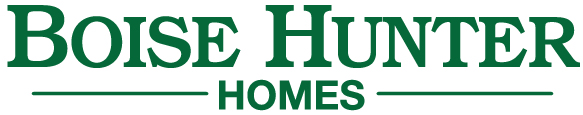 Warranty ManualA Guide to Caring for Your New HomeNew Home Orientation ChecklistDate						Lot #							Purchasers 												Address 												Phone 1 ________________________________ Phone 2 ___________________________________Email Address _______________________________________________________________________This form is designed as a reference point during your new home orientation. Its purpose is to ensure our Superintendent and you, the home owner, have covered all items of priority during your New Home Orientation. Systems Functionality & Care Instructions___	Appliances___	Cabinets___	Carpet___	Caulking___	Concrete ___	Countertops___	Decks and exterior rails___	Doors___	Drywall___	Exterior water faucets ___	Fireplace ___	Flooring___	Furnace & Filter location___	Garage overhead doors___	Hardware (knobs, towel bars)___	Irrigation Controls ___	Landscaping 45 day ___	Light fixtures___	Main water shut off___	Paint___	plumbing fixtures (sinks, tubs, faucets)___	Shower or tub enclosure___	Siding___	Stucco___	Tile/grout___	Water heater___	Windows, screens, patio doorsInspection/Repair Items___ Yes	All Inspection & Repair items are corrected, repaired and/or replaced___ No		List Item Number from #rd party inspection report	____________________________________________________________________________________________________________________________________________________________Homeowner Signature:  					_______________Date: ____________ 	Homeowner Signature:					_______________Date: ___________Superintendent Signature:           ____________________________________Date: ____________Warranty Request List for 2 Month Warranty ServiceNote to Purchaser:This sheet is a reference point for you to take notes of items that are non-emergency items and that you would like the builder to evaluate for warranty work._____________________________________________________________________________________________________________________________________________________________________________________________________________________________________________________________________________________________________________________________________________________________________________________________________________________________________________________________________________________________________________________________________________________________________  10.  _____________________________________________________________  11.  _____________________________________________________________  12.  _____________________________________________________________  13.  _____________________________________________________________  14.  _____________________________________________________________  15. _____________________________________________________________Because of the effects of weather on natural wood, you should expect raised grain to develop. This is normal and not a defect in the wood or paint. Warranty coverage excludes this condition.Warranty Request List for 11 Month Warranty ServiceNote to Purchaser:This sheet is a reference point for you to take notes of items that are non-emergency items and that you would like the builder to evaluate for warranty work._____________________________________________________________________________________________________________________________________________________________________________________________________________________________________________________________________________________________________________________________________________________________________________________________________________________________________________________________________________________________________________________________________________________________________  10.  _____________________________________________________________  11.  _____________________________________________________________  12.  _____________________________________________________________  13.  _____________________________________________________________  14.  _____________________________________________________________  15.  _____________________________________________________________Caring for Your HomeBoise Hunter Homes has constructed your home with carefully selected materials and the effort of experienced craftsmen and laborers under the supervision of our field personnel, with the administrative support of our office personnel. Although this group works from detailed plans and specifications, no two homes are exactly alike. Each one is unique; a home is one of the last hand-built products left in the world. Over time, each behaves differently.Although quality materials and workmanship have been used in creating your home, like an automobile, it requires care from the first day. Regular homeowner maintenance is essential to providing a quality home for a lifetime. This section of our manual was assembled in to assist you in that effort.Section 1: Homeowner Use and Maintenance GuidelinesWe are proud of the homes we build and the neighborhoods in which we build them. We strive to create lasting value. This is best achieved when you, as the homeowner, know and perform appropriate maintenance tasks. Periodic maintenance is necessary because of normal wear and tear, the inherent characteristics of the materials used in your home, and normal service required by the mechanical systems. Natural fluctuations in temperature and humidity also affect your home, resulting in maintenance items. The natural and manufactured materials, the components interact with each other and the environment.We recognize that it is impossible to anticipate and describe every attention needed for good home care. We focused on items that homeowners commonly ask about. The subjects are listed in alphabetical order to make finding answers to your questions convenient. Because we offer home buyers a variety of floor plans and optional features, this manual may discuss components that are not present in your home.ChecklistsYou will find several checklists included in this manual. These cover fire prevention reminders, energy and water conservation tips, suggestions for extended absences, appliance service information, home maintenance supplies list, and a maintenance schedule. Again, we make no claim that we have included every detail. We do believe we have provided you with a good start, and we've allowed space for you to add your own notes to our checklists.Prompt AttentionIn addition to routine care, many times a minor maintenance attention provided immediately saves you a more serious, time-consuming, and sometimes costly repair later. Note also that neglecting routine maintenance can void applicable limited warranty coverage on all or part of your home.By caring for your new home attentively, you ensure uninterrupted warranty coverage as well as your enjoyment of it for years. The attention provided by each homeowner contributes significantly to the overall desirability of the community.Manufacturer LiteraturePlease take time to read the literature (warranties and use and care guides found in your Kitchen Drawer provided by the manufacturers of consumer products and other items in your home. The information contained in that material is not repeated here. Although much of the information may be familiar to you, some points may differ significantly from homes you have had in the past.We make every effort to keep the information in this manual current. Boise Hunter Homes reserves the right to update this handbook at any time and without notice. Activate specific manufacturer's warranties by completing and mailing any registration cards included with their materials. In some cases, manufacturer's warranties may extend beyond the first year and it is in your best interests to know about such coverages.Section 2: Boise Hunter Homes Limited Warranty GuidelinesWhile we strive to build a defect-free home, we are realistic enough to know that, with repeated use, an item in the home may fail to perform as it should. When this occurs, we will make necessary corrections so the item meets our warranty guidelines. In support of this commitment, Boise Hunter Homes provides you with a limited warranty.Corrective ActionsIn addition to the information contained in the limited warranty itself, this manual includes details about the criteria we will use to evaluate concerns you report. The purpose is to let you know what our warranty commitment is for the typical concerns that can come up in a new home. The manual describes the corrective action we will take in many common situations.We Sometimes Say NoWith a product as complex as a home, different viewpoints regarding which tasks are homeowner maintenance responsibilities and which are Boise Hunter Homes warranty responsibilities are possible. If you request warranty service on a maintenance item, we will explain to you the steps you should take to care for the item. We are available to answer your home-care questions during and after your warranty period. Providing normal maintenance for your home is your job.Warranty Specimen Provided for Your ReviewYou will receive the signed limited warranty document at your closing. We provide a specimen copy for your review at the time you sign your purchase agreement. Please read through this information, as well as the service procedures and guidelines discussed on the following pages. If you have any questions, please contact our Customer Care Department (208) 577-5310. A digital copy is also available on our website. Warranty Reporting ProceduresProviding warranty service for a new home is more complicated than for other products. When you purchased your home, you’re purchasing hundreds of items and the work of 35 to 50 independent trade contractors. With so many details and people involved, a planned system is essential.Our Customer Care Department is designed based on your written report of nonemergency items. This provides you with the maximum protection and allows us to operate efficiently, thereby providing faster service to all homeowners. Emergency reports are the only service requests we accept by emergency submittal link. Please put all non-emergency service requests in writing through our online portal system. www.BoiseHunterHomes.com, click Warranty tab, select Homeowner ITK portalExperience has taught us that accuracy and efficiency suffer when we work outside this system and sacrifice careful documentation.  Verbal requests to your Superintendent and/or a Customer Care Representative, are not consider valid requests and cannot be addressed.Instructions for Submitting a Warranty RequestYou may submit your customer service requests online at 2 and 11 months. Simply go to www.BoiseHunterHomes.com, clicking on the “Homeowners” tab, then Homeowner ITK Portal link to the web portal, or type the above URL into your browser. Username and Password will be provided at your 2 and 11 month, you can login, manage your information, submit new requests.Pursuant to the warranty provisions and for your protection, all Warranty/Customer Service requests must be submitted to us via this web portal. Emailing or calling either the Customer Care Supervisor or various Boise Hunter Homes staff does not guarantee that your issue will be processed in a timely or effective manner.If you have any questions regarding your warranty, please contact the Warranty Department at (208) 577-5310.In case of an emergency, enter item via the emergency submission link on the website.www.BoiseHunterHomes.com click “Homeowners” select “Urgent Warranty Requests” Emergency Service # (208) 577-5310While emergency warranty situations are rare, when they occur, prompt response is essential. Begin by checking items you can check. Troubleshooting tips appear in this manual for several of your home's components:Please refer to the individual categories to review these hints; you will find them at the end of the corresponding sections. Often the appropriate action by you can solve a problem immediately or mitigate the situation until a technician arrives.If your review of the troubleshooting tips fails to solve the problem, call (208) 577-5310After hours, or on weekends or holidays, call the necessary trade contractor or utility company directly. Their phone numbers are listed on the Contractor Contacts & Emergency Phone Numbers sheet you receive at orientation. We suggest that you keep your homeowner manual secured inside a kitchen cabinet, near your phone, or in an accessible location inside your home. Our trade contractors or local utility companies provide emergency responses to the following conditions:Total loss of heat when the outside temperature is below 50 degrees FTotal loss of electricityTotal loss of waterPlumbing leak that requires the entire water supply to be shut offGas leakNote that if a service (gas, electricity, water) is out in an entire area, attention from the local utility company is needed. Trade contractors are unable to help with such outages.Air ConditioningUnderstandably, if your air conditioner is not working, you want it fixed pronto. In a typical scenario, many other homeowners across our region will discover they too need service on their air conditioners on the same hot day that you do. The trades who address these needs generally respond to calls on a first come, first served basis. If your call for service comes during this time period, you may wait several days for a technician to arrive. For this reason, we recommend that you operate your air conditioner as soon as warm temperatures begin. In this way, if service is needed, you can avoid the rush and get a more satisfactory response.Roof Leak While we agree with homeowners that a roof leak is indeed an emergency, the reality is that repairs cannot safely or effectively be performed while the roof is wet. During business hours, contact our office with the information, take appropriate steps to mitigate damage, and we will follow up when conditions make repairs possible. (See Roof for more details.)Other EmergenciesIn addition to emergency situations covered by our limited warranty, be prepared for other kinds of emergencies. Post phone numbers for the fire department, police, paramedics, and poison control near phones in your home. Have companies in mind in the event you need a locksmith, water extraction, glass breakage repair, or sewer router service. If you are new to the area, neighbors may be able to recommend good service providers. Introduce your children to neighbors who might be available to help in an emergency if you are not home.Kitchen Appliance WarrantiesThe manufacturers of kitchen appliances have asked to work directly with homeowners if any repairs are needed for their products. They will call you to schedule an appointment.  Customer service phone numbers are listed in the use and care materials for each appliance. Be prepared to provide the model and serial number of the item and the closing date on your home. For your convenience, we have included an Appliance Service information sheet among the other checklists in this manual.Refer to the literature provided by the manufacturer for complete warranty information. Warranty length can very manufacturer to manufacturer. Remember to mail in any registration cards you receive with manufacturer materials. Being in the manufacturer's system assures that in the event of a recall the company can contact you and arrange to provide the needed correction.Storm Damage or Other Natural DisasterContact your homeowner's insurance agent immediately. Contain damage as much as possible without endangering yourself. In extreme situations, photograph the damage.Warranty Item Processing ProceduresWhen we receive a warranty service request, we will contact you for an inspection appointment. Warranty inspection appointments are available Monday through Friday, 8:00 a.m. to 4:00 p.m. We inspect the items listed in your written request to confirm warranty coverage and determine appropriate action. Generally, reported items fall into one of three categories:Trade contractor itemIn-house itemHome maintenance itemIf a trade contractor or an in-house employee is required to perform repairs, we issue a warranty work order describing the situation to be addressed. If the item is home maintenance, we will review the maintenance steps with you and offer whatever informational assistance we can. Occasionally the inspection step is unnecessary. In that case, we issue the needed work orders and notify you that we have done so via the portal.Help Us to Serve YouWe can provide service faster and more accurately if we have all the necessary information. With your warranty request, please include a complete description of the problem, for example, "guest bath—cold water line leaks under sink," rather than "plumbing problem."  Uploading a picture will expedite the process & ensure the request can be processed.Access to Your HomeBoise Hunter Homes conducts inspections of interior warranty items only when an adult is available to accompany our representative and point out the items you have listed. Both our Customer Care Representatives and those of our trade’s contractors will likewise perform repairs only when an adult is available to admit them to your home. An adult is a person 18 or older who has your authorization to admit service personnel and sign completed work orders.We do not accept keys, nor will we permit our trade contractors to accept your key and work in your home without an adult present. While we recognize that this means processing warranty service items may take longer, we believe your peace of mind and security should be our first concern.Exterior ItemsExterior items can usually be inspected and repaired without an adult present, provided access is available (for instance, no locked gate). However, we will contact you the day prior to any visit and let you know we will have someone on your property. If you prefer to meet with us and discuss the item(s) in question, we are happy to arrange an appointment to do that.Repair AppointmentsDepending on the work needed, at the conclusion of the inspection appointment, the Customer Care Representative will most likely ask you to designate a work date-—a date a minimum of 10 days from the inspection date—for approved repairs to be made. This 10-day time frame allows us to notify appropriate trades people and arrange for most repairs to occur on the same day.Although on occasion work must occur in sequence and more than one work date might be needed, this system works well in most situations. Once work date appointments are set, subcontractors will confirm them the day before and our Customer Care Representative follows up to confirm repairs are completed.Inspection and Work HoursMany homeowners ask whether evening and weekend appointment times are available. Boise Hunter Homes understands the desire for appointments outside normal business hours. We recognize the trend to services being available "24/7" in many businesses. However, in investigating how such appointments could be arranged, we discovered many factors that make extended service hours impractical.A significant portion of repairs require daylight for proper execution. This applies to drywall, paint, and exterior work of almost any type.We also found that most of the 35 to 50 independent trade contractors who helped us build your home—many of whom operate as small companies—were unable to work all week and be available for extended hours. Therefore, the few repairs that could be performed in off-hours failed to eliminate the need for repair appointments during normal hours.Administrative staff and supervisors would need to be available to answer questions. Having some personnel work extended hours meant being short staffed during normal business hours.Main Boise Hunter Homes Office:	Monday - Friday, 8:30 a.m. until 5:00 p.m.Inspection appointments:		Monday - Friday, 8:00 a.m. until 4:00 p.m.Work appointments:			Monday - Friday, 8:00 a.m. until 4:00 p.m.Evening and weekend appointments are reserved for emergency situations. We appreciate your understanding and cooperation with these policies.PetsBoise Hunter Homes respects the pets that many homeowners count as members of their households. To prevent the possibility of an animal getting injured or lost, or giving in to its natural curiosity about tools and materials used for repairs, we ask that you restrict all animals to a comfortable location during any warranty visit, whether for inspection or warranty work. This policy is also for the protection of our employees and trades personnel. We have instructed Boise Hunter Homes and trades personnel to reschedule the appointment if pets have access to the work area.Your BelongingsIn all work that we perform for our homeowners we are concerned that their personal belongings be protected. When warranty work is needed in your home, we ask that you remove vulnerable items or items that might make performing the repair difficult. Boise Hunter Homes and trade personnel will reschedule the repair appointment rather than risk damaging your belongings.SurfacesWe expect all personnel who work in your home to arrive with appropriate materials to cover the work area, protecting it from damage and catching the dust or scraps from the work being performed. Similarly, all personnel should clean up the work area, removing whatever excess materials they brought in.Repair personnel will routinely check the work area for any existing damage to surfaces. They will document any scratches, chips, or other cosmetic damage prior to beginning repairs to avoid any later disagreement about how and when such damage occurred.Signatures on Work OrdersSome subcontractors require signing a work order acknowledging that a technician worked in your home on the date shown and regarding the items listed. It does not negate any of your rights under the warranty nor does it release us from any confirmed warranty obligation. If you prefer not to sign the work order, the technician will note that, sign the work order and return it to us for our records. If you are dissatisfied with any service we provide, you can note that on the warranty request form or call the warranty office with your feedback. We will review your concerns and determine whether our requirements have been met. Completion TimeRegular review of outstanding work orders is part of our office routine. Checking with trades and homeowners alike, we strive to identify the cause for delays and get all warranty work completed within an appropriate and reasonable amount of time.We intend to complete warranty work orders within 15 work days of the inspection unless you are unavailable for access. If a back-ordered part or similar circumstance causes a delay, we will let you know. Likewise, when weather conditions prevent the timely completion of exterior items, we track those items and follow up to ensure that they are addressed when conditions are right. This can mean a wait of several months.Missed AppointmentsGood communication is one key to successful completion of warranty items. We strive to keep homeowners informed and to protect them from inconvenience. One of our challenges in this regard is when unexpected events sometimes result in missed appointments.If a Boise Hunter Homes employee or a trade person will be late, he or she should contact you as soon as the delay is recognized, offering you a choice of a later time the same day or a completely different appointment. If you must miss an appointment, we appreciate being alerted as soon as you realize your schedule has changed. We cannot put work orders on "hold" If you are not available for repairs within 14 days of us receiving your request, we will close the item and you can resubmit when your schedule offers a better opportunity to arrange access to the home.Section 3: Warranty Service SummaryThe many details of warranty coverage can be confusing. We hope this summary of key points will help. If you do not know whom to contact, call our Boise Hunter Homes main Office at (208) 577-5310 and we will guide you. Warranty HoursMain Boise Hunter Homes Office:	Monday - Friday, 8:30 a.m. until 5:00 p.m.Inspection appointments:		Monday - Friday, 8:00 a.m. until 4:00 p.m.Work appointments:			Monday - Friday, 8:00 a.m. until 4:00 p.m.EmergencyFirst, check the troubleshooting tips under several individual headings in this manual. If those tips do not solve the problem, during our business hours (Monday through Friday, 8:30 a.m. until 5:00 p.m.), call Boise Hunter Warranty Main Line: (208) 577-5310After business hours or on weekends or holidays, contact the trade or appropriate utility company directly using the emergency numbers you receive at your orientation.Section 4: Energy ConservationHeating and CoolingMaintain all your home's systems in clean and good working order to prevent inconvenience and maximize efficiency. Arrange for a professional to service heat and air conditioning systems a minimum of once every two years.Keep filters clean or replace them regularly.Learn how to use your day/night thermostat for comfort and efficient energy use.If you have a zoned system (more than one furnace and separate controls) think through operating schedules and temperature settings to maximize comfort and minimize energy consumption.During cold days, open window coverings to allow the sun to warm your home. Close them when the sun begins to set.Limit use of your fireplace in extremely cold or windy weather when the chimney draft will draw room air out at an extreme rate.During the winter, humidifying the air in your home allows the air to retain more heat and is a general health benefit. Note: If condensation develops on your windows, you have taken a good thing too far and need to lower the setting on the humidifier. Avoid use of the humidifier when you are using your air conditioner.Ceiling fans cost little to operate and the moving air allows you to feel comfortable at temperatures several degrees higher.On hot days, close all windows and the window coverings on windows facing the sun to minimize solar heating and reduce demands on your air conditioner.Whole house fans draw cool outside air into the home through open windows, often effectively creating a comfortable temperature. Avoid running a whole house fan at the same time as air conditioningPlan landscaping elements that support efficient energy use:Deciduous trees provide shade during the summer and permit solar warming in winter.Evergreen trees and shrubs can create a windbreak and reduce heating costs.Position trees to shade the roof and still allow good air flow around the home.Plant shrubs and trees to shade the air conditioner without obstructing air flow around the unit.Keep the garage overhead doors closed.Water and Water HeaterSet your water heater at 120 degrees if your dishwasher has a water booster heater. If not, set the water heater at 140 degrees.Correct plumbing leaks, running toilets, or dripping faucets ASAP.Keep aerators clean.If you have a swimming pool, consider using solar heating power.MaintenanceCaulk in dry weather when temperatures are moderate. Check all locations, such as:Foundation penetrations (electrical, phone, water, cable tv, and gas line entrances)Around fans and ventsJoints between door or window frames and sidingCheck weather stripping on all exterior doors and adjust as needed. Ensure that door thresholds are a good fit—most are adjustable.After any activity in the attic, check that the insulation is evenly distributed.Section 5: Appliance Service List    Closing Date _______________This sheet is for your convenience. For warranty service on an appliance, contact the appropriate manufacturer directly at the service number provided in the appliance literature. You will need to supply the model and serial number (usually located on a small metal plate or seal attached to the appliance in an inconspicuous location), and the date of purchase (your closing date).Section 6: Boise Hunter Homes Limited Warranty ItemsAir Conditioning Use and Maintenance GuidelinesAir conditioning can greatly enhance the comfort of your home, but if it is used improperly or inefficiently, wasted energy and frustration will result. These hints and suggestions are provided to help you maximize your air conditioning system.Your air conditioning system is a whole-house system. The air conditioning unit is the mechanism that produces cooler air. The air conditioning system involves everything inside your home including, for example, drapes, blinds, and windows.Your home air conditioning is a closed system, which means that the interior air is continually recycled and cooled until the desired air temperature is reached. Warm outside air disrupts the system and makes cooling impossible. Therefore, you should keep all windows closed. The heat from the sun shining through windows with open drapes is intense enough to overcome the cooling effect of the air conditioning unit. For best results, close the drapes on these windows.Time is very important in your expectations of an air conditioning system. Unlike a light bulb, which reacts instantly when you turn on a switch, the air conditioning unit only begins a process when you set the thermostat.For example, if you come home at 6:00 p.m. when the temperature has reached 90 degrees F and set your thermostat to 75 degrees, the air conditioning unit will begin cooling, but will take much longer to reach the desired temperature. During the whole day, the sun has been heating not only the air in the house, but the walls, the carpet, and the furniture. At 6:00 p.m. the air conditioning unit starts cooling the air, but the walls, carpet, and furniture release heat and nullify this cooling. By the time the air conditioning unit has cooled the walls, carpet, and furniture, you may well have lost patience.If evening cooling is your primary goal, set the thermostat at a moderate temperature in the morning while the house is cooler, allowing the system to maintain the cooler temperature. The temperature setting may then be lowered slightly when you arrive home, with better results. Once the system is operating, setting the thermostat at 60 degrees will not cool the home any faster and can result in the unit freezing up and not performing at all. Extended use under these conditions can damage the unit.Adjust VentsMaximize air flow to occupied parts of your home by adjusting the vents. Likewise, when the seasons change, readjust them for comfortable heating.Compressor LevelMaintain the air conditioning compressor in a level position to prevent inefficient operation and damage to the equipment. See also Grading and Drainage.HumidifierIf a humidifier is installed on the furnace system, turn it off when you use the air conditioning; otherwise, the additional moisture can cause a freeze-up of the cooling system.Manufacturer's InstructionsThe manufacturer's manual specifies maintenance for the condenser. Review and follow these points carefully. Since the air conditioning system is combined with the heating system, follow the maintenance instructions for your furnace as part of maintaining your air conditioning system.Temperature VariationsTemperatures may vary from room to room by several degrees Fahrenheit. This is due to such variables as floor plan, orientation of the home on the lot, type and use of window coverings, and traffic through the home.Troubleshooting Tips: No Air ConditioningBefore calling for service, check to confirm that the:Thermostat is set to "cool" and the temperature is set below the room temperature.Blower panel cover is installed correctly for the furnace blower (fan) to operate. Similar to the way a clothes dryer door operates, this panel pushes in a button that lets the fan motor know it is safe to come on. If that button is not pushed in, the furnace will not operate.Air conditioner and furnace breakers on the main electrical panel are on. (Remember if a breaker trips you must turn it from the tripped position to the off position before you can turn it back on.)220 switch on the outside wall near the air conditioner is on.Switch on the side of the furnace is on.Fuse in furnace is good. (See manufacturer literature for size and location.)Filter is clean to allow air flow.Vents in individual rooms are open.Air returns are unobstructed.Air conditioner has not frozen from overuse.Even if the troubleshooting tips do not identify a solution, the information you gather will be useful to the service provider you call.Boise Hunter Homes Limited Warranty GuidelinesThe air conditioning system should maintain a temperature of 78 degrees or a differential of 15 degrees from the outside temperature, measured in the center of each room at a height of 5 feet above the floor. Lower temperature settings are often possible, but neither the manufacturer nor Boise Hunter Homes guarantee this.CompressorThe air conditioning compressor must be in a level position to operate correctly. If it settles during the warranty period, Boise Hunter Homes will correct this.CoolantThe outside temperature must be 70 degrees F or higher for the contractor to add coolant to the system. If your home was completed during winter months, this charging of the system is unlikely to be complete and will need to be performed in the spring. Although we check and document this at orientation, your call to remind us is welcome in the spring.NonemergencyLack of air conditioning service is not an emergency. Air conditioning contractors in our region respond to air conditioning service requests during normal business hours and in the order received.Alarm SystemHomeowner Use and Maintenance GuidelinesIf your home selections included prewire for an alarm system, you will arrange for the final connection and activation after you move-in. The alarm company will demonstrate the system, instruct you in its use, and provide identification codes for your family. We recommend that you test the system each month.Boise Hunter Homes Limited Warranty GuidelinesBoise Hunter Homes will correct wiring that does not perform as intended for the alarm system. Boise Hunter Homes makes no representation that the alarm system will provide the protection for which it is installed or intended.AppliancesHomeowner Use and Maintenance GuidelinesPlease see your Appliance Service information sheet.Boise Hunter Homes Limited Warranty GuidelinesWe confirm that all appliance surfaces are in acceptable condition during your orientation. We assign all appliance warranties to you, effective on the date of closing. The appliance manufacturers warrant their products directly to you according to the terms and conditions of these written warranties.Alligator CrackingIf cracking that resembles the skin of an alligator develops under normal residential use, Boise Hunter Homes will repair it. If improper use, such as heavy truck traffic, has caused the condition, repairs will be your responsibility.SettlingSettling next to your garage floor of up to 1.5 inches across the width of the driveway is normal. Settling or depressions elsewhere in the driveway of up to one inch in any 8-foot radius are considered normal. We will repair settling that exceeds these measurements at the end of the 1-year warranty (11 month).Thermal CrackingYour driveway will exhibit thermal cracking, usually during the first 12 months. These cracks help your driveway adapt to heating and freezing cycles. Cracks should be evaluated in the hottest months—July or August. We will repair cracks that exceed ½ inch in width at the end of the 1-year warranty (11 month).Attic AccessHomeowner Use and Maintenance GuidelinesThe attic space is neither designed nor intended for storage. We provide access to this area for maintenance of mechanical equipment that may traverse the attic space. When you perform needed tasks in the attic, use caution and avoid stepping off wood members onto the drywall. This can result in personal injury or damage to the ceiling below. Your limited warranty does not cover such injury or damage.Boise Hunter Homes Limited Warranty GuidelinesBoise Hunter Homes and the local building department inspect the attic before your closing to confirm insulation is correct.BrickHomeowner Use and Maintenance GuidelinesBrick is one of the most durable and lowest maintenance finishes for a home's exterior. A record of your brick color is included in your selection sheets.EfflorescenceThe white, powdery substance that sometimes accumulates on brick surfaces is called efflorescence. This is a natural phenomenon and cannot be prevented. In some cases, you can remove it by scrubbing with a stiff brush and vinegar. Consult your home center or hardware store for commercial products to remove efflorescence.Tuck-PointingAfter several years, face brick may require tuck-pointing (repairing the mortar between the bricks). Otherwise, no regular maintenance is required.Weep HolesYou may notice small holes in the mortar along the lower row of bricks. These holes allow moisture that has accumulated behind the brick to escape. Do not fill these weep holes or permit landscaping materials to cover them.Boise Hunter Homes Limited Warranty GuidelinesWe check the brick-work during the orientation to confirm correct installation of designated materials.CracksWe repair masonry cracks that exceed 3/16 inch one time at the end of the 1-year warranty (11 month).CabinetsHomeowner Use and Maintenance GuidelinesYour selection sheets are your record of the brand, style, and color of cabinets in your home. If you selected wood or wood veneer cabinets, expect differences in grain and color between and within the cabinet components due to natural variations in wood and the way it takes stain.CleaningProducts such as lemon oil or polishes that include scratch cover are suggested for wood cabinet care. Follow container directions. Use such products a maximum of once every 3 to 6 months to avoid excessive build-up. Avoid paraffin-based spray waxes and washing cabinets with water, as both will damage the luster of the finish.HingesIf hinges catch or drawer glides become sluggish, a small amount of silicone lubricant will improve their performance.MoistureDamage to cabinet surfaces and warping can result from operating appliances that generate large amounts of moisture (such as a crockpot) too near the cabinet. When operating such appliances, place them in a location that is not directly under a cabinet.Boise Hunter Homes Limited Warranty GuidelinesDuring the orientation, we will confirm that all cabinet parts are installed and that their surfaces are in acceptable condition.AlignmentDoors, drawer fronts, and handles should be level and even.OperationCabinets should operate properly under normal use.WarpingIf doors or drawer fronts warp more than 1/4 inch within 24 inches, we will correct this by adjustment or replacement.Wood GrainReadily noticeable variations in wood grain and color are normal in all wood or wood veneer selections. Replacements are not made due to such variations.CarpetHomeowner Use and Maintenance GuidelinesYour selection sheets provide a record of the brand, style, and color of floor coverings in your home. Please retain this information for future reference. Refer to the various manufacturers’ recommendations for additional information on the care of your floor coverings.BurnsTake care of any kind of burn immediately. First, snip off the darkened fibers. Then use a non-soap cleaner and sponge with water. If the burn is extensive, talk with a professional about replacing the damaged area.CleaningYou can add years to the life of your carpet with regular care. Carpet wears out because of foot traffic and dirt particles that get trampled deep into the pile beyond the suction of the vacuum. The dirt particles wear down the fibers like sandpaper and dull the carpet. The most important thing you can do to protect your carpet is to vacuum it frequently.Vacuum twice each week lightly and once a week thoroughly. Heavy traffic areas may require more frequent cleaning. A light vacuuming is three passes; a thorough job may need seven passes. A vacuum cleaner with a beater-bar agitates the pile and is more effective in bringing dirt to the surface for easy removal.Vacuuming high-traffic areas daily helps keep them clean and maintains the upright position of the nap. Wipe spills and clean stains immediately. For best results, blot or dab any spill or stain; avoid rubbing. Test stain removers on an out-of-the-way area of the carpet, such as in a closet, to check for any undesirable effects.Have your carpet professionally cleaned regularly, usually after 18 months in your home and then once a year after that.CrushingFurniture and traffic may crush a carpet's pile fibers. Frequent vacuuming in high-traffic areas and glides or cups under heavy pieces of furniture can help prevent this. Rotating your furniture to change the traffic pattern in a room promotes more even wear. Some carpets resist matting and crushing because of their level of fiber, but this does not imply or guarantee that no matting or crushing will occur. Heavy traffic areas such as halls and stairways are more susceptible to wear and crushing. This is considered normal wear.FadingScience has yet to develop a color that will not fade with time. All carpets will slowly lose some color due to natural and artificial forces in the environment. You can delay this process by frequently removing soil with vacuuming, regularly changing air filters in heating and air conditioning systems, keeping humidity and room temperature from getting too high, and reducing sunlight exposure with window coverings.FiltrationIf interior doors are kept closed while the air conditioning is operating, air circulation from the closed room flows through the small space at the bottom of the door. This forces the air over the carpet fibers, which in turn act as a filter, catching particulate pollution. Over time, a noticeable stain develops at the threshold.See also Ghosting.FuzzingIn loop carpets, fibers may break. Simply clip the excess fibers. If it continues, call a professional.PillingPilling or small balls of fiber can appear on your carpet, depending on the type of carpet fiber and the type of traffic. If this occurs, clip off the pills. If they cover a large area, seek professional advice.RipplingWith wall-to-wall carpeting, high humidity may cause rippling. If the carpet remains rippled after the humidity has left, have a professional re-stretch the carpeting using a power stretcher, not a knee-kicker. This falls under Homeowner maintenance. SeamsCarpet usually comes in 12-foot widths, making seams necessary in most rooms. Visible seams are not a defect unless they have been improperly made or unless the material has a defect, making the seam appear more pronounced than normal. The denser and uniform the carpet texture, the more visible the seams will be.Carpet styles with low, tight naps result in the most visible seams. Seams are never more visible than when the carpet is first installed. Usually with time, use, and vacuuming the seams become less visible. You can see examples in the model homes of how carpet seams diminish after they have been vacuumed repeatedly and have experienced traffic.ShadingShading is an inherent quality of fine-cut pile carpets. Household traffic causes pile fibers to assume different angles; as a result, the carpet appears darker or lighter in these areas. A good vacuuming, which makes the pile all go in the same direction, provides a temporary remedy.SheddingNew carpeting, especially pile, sheds bits of fiber for a period of time. Eventually these loose fibers are removed by vacuuming. Shedding usually occurs more with wool carpeting than with nylon or other synthetics.SnagsSharp-edged objects can grab or snag the carpet fiber. When this occurs, cut off the snag. If the snag is especially large, call a professional.SproutingOccasionally you may find small tufts of fiber sprouting above carpet surface. Simply use scissors to cut off the sprout. Do not attempt to pull it, because other fibers will come out in the process.StainsNo carpet is stain-proof. Although your carpet manufacturer designates your carpet as stain-resistant, some substances may still cause permanent staining. These include hair dyes, shoe polish, paints, and India ink. Some substances destroy or change the color of carpets, including bleaches, acne medications, drain cleaners, plant food, insecticides, and food or beverages with strongly colored natural dyes as found in some brands of mustard and herbal tea.Refer to your care and maintenance brochures for recommended cleaning procedures for your particular fiber. Pretest any spot-removal solution in an inconspicuous area before using it in a large area. Apply several drops of the solution, hold a white tissue on the area, and count to ten. Examine both tissue and carpet for dye transfer and check for carpet damage.StaticCooler temperatures outside often contribute to static electricity inside. To avoid the problem, look for carpets made with anti-static. You can also install a humidifier to help control static build-up.Boise Hunter Homes Limited Warranty GuidelinesDuring your orientation, prior to closing, we will confirm that your carpet is in acceptable condition. We will correct stains or spots noted at this time by cleaning, patching, or replacement. EdgesEdges of carpet along moldings and edges of stairs should be held firmly in place. In some areas, metal or other edging material may be used where carpet meets another floor covering.SeamsCarpet seams will be visible. Seams are more visible with a low pile or patterned carpet. These will be addressed on a case-by-case basis.CaulkingHomeowner Use and Maintenance GuidelinesTime and weather will shrink and dry caulking so that it no longer provides a good seal. As routine maintenance, check the caulking and make needed repairs. Caulking compounds and dispenser guns are available at hardware stores. Read the manufacturer's instructions carefully to be certain that you select an appropriate caulk for the intended purpose.Colored CaulkColored caulking is available where larger selections are provided. As with any colored material, dye lots can vary.Latex CaulkLatex caulking is appropriate for an area that requires painting, such as along the stair stringer or where wood trim meets the wall.Silicone CaulkCaulking that contains silicone will not accept paint; it works best where water is present, for example, where tub meets tile or a sink meets a countertop.Boise Hunter Homes Limited Warranty GuidelinesDuring the orientation we confirm that appropriate areas are adequately caulked. Cracked or separated caulking is your maintenance responsibility.Ceramic TileHomeowner Use and Maintenance GuidelinesYour selection sheets include the brand and color of your ceramic tile.CleaningCeramic tile is one of the easiest floor coverings to maintain. Simply vacuum when needed. Occasionally, a wet mopping with warm water may be appropriate. Avoid adding detergent to the water. If you feel a cleaning agent is required, use a mild solution of warm water and dishwasher crystals (they will not result in a heavy, difficult-to-remove lather on the grout). Rinse thoroughly.The ceramic tile installed on walls or countertops in your home may be washed with any nonabrasive soap, detergent, or tile cleaner. Abrasive cleaners will dull the finish.Grout DiscolorationClean grout that becomes yellowed or stained with a fiber brush, cleanser, and water. Grout cleansers and whiteners are available at most hardware stores.Sealing GroutSealing grout is your decision and responsibility. Once grout has been sealed, ongoing maintenance of that seal is necessary.SeparationsExpect slight separations to occur in the grout between tiles. This grout is for decorative purposes only; it does not hold the tile in place. Cracks in the grout can be filled using premixed grout purchased from flooring or hardware stores. Follow package directions.Tile around bathtubs or countertops may appear to be pulling up after a time. This is caused by normal shrinkage of grout or caulk and shrinkage of wood members as they dry out. If this occurs, the best remedy is to purchase tub caulk or premixed grout from a hardware store. Follow directions on the container. This maintenance is important to protect the underlying surface from water damage.Boise Hunter Homes Limited Warranty GuidelinesDuring the orientation we confirm that tile and grout areas are in acceptable condition. We will repair or replace cracked, badly chipped, or loose tiles noted at that time. Boise Hunter Homes is not responsible for variations in color or discontinued patterns. New grout may vary in color from the original.Concrete FlatworkHomeowner Use and Maintenance GuidelinesBy maintaining good drainage, you protect your home's foundation and the concrete flatwork: the basement floor, porch, patio, driveway, garage floor, and sidewalks.Concrete slabs are floating— these are not a structural (load-bearing) element of the home and are covered by the one-year material and workmanship warranty.We install a flexible collar around the top of the furnace plenum. Gas and water lines include flexible connections, and drain lines have slip joints. The basement stairs do not rest on the floor and the support posts under the I-beam are separated from the floor slab. Boise Hunter Homes incorporates all these details in the construction of the basement floor because we know the floor will move in response to the soils. Movement of the basement slab or any concrete slab results in cracking. Minimize this movement by following [Builder's] landscaping recommendations, the objective of which is to prevent moisture from reaching soils around and under the home.CleaningAvoid washing exterior concrete slabs with cold water from an outside faucet when temperatures are high and the sun has been shining on the concrete. The abrupt change in temperature can damage the surface bond of the concrete. We recommend sweeping for keeping exterior concrete clean. If washing is necessary, do this when temperatures are moderate. Repeated cleaning of the garage floor by hosing can increase soil movement by allowing water to penetrate any existing cracks. We recommend sweeping to clean the garage floor.CracksA concrete slab 10 feet across shrinks approximately 5/8 inch as it cures. Some of this shrinkage shows up as cracks. Cracking of concrete flatwork also results from temperature changes that cause expansion and contraction.During the summer, moisture finds its way under the concrete along the edges or through cracks in the surface. In winter, this moisture forms frost that can lift the concrete, increasing the cracking. Maintaining drainage away from all concrete slabs will minimize cracking from this cause.As cracks occur, seal them with a waterproof concrete caulk (available at hardware or home improvement stores) to prevent moisture from penetrating to the soil beneath.Expansion JointsWe install expansion joints to help control expansion. However, as the concrete shrinks during the curing process, moisture can penetrate under the concrete and lift the expansion joint. When this occurs, fill the resulting gap with a gray silicone sealant, which you can purchase at most hardware stores.Heavy VehiclesProhibit commercial or other extremely heavy vehicles such as moving vans and other large delivery trucks from pulling onto your driveway. We design and install concrete drives for conventional residential vehicle use only: family cars, vans, light trucks, bicycles, and so on.Ice, Snow, and ChemicalsDO NOT USE ICE MELT PRODUCTS ON CONCRETE SUCH AS ROAD SALTS ETC. Driving or parking on snow creates ice on the drive, which magnifies the effects of snow on the concrete surface. Remove ice and snow from concrete slabs as promptly as possible after snow storms. Protect concrete from abuse by chemical agents such as pet urine, fertilizers, radiator overflow, repeated hosing, or de-icing agents, such as road salt that can drip from vehicles. All these items can cause spalling (chipping of the surface) of concrete. Use of Ice Melt products will void all concrete warranty. Concrete sealer Sealing your concrete driveway is a crucial step in protecting it from the damaging effects of road salt. During winter, road salt (magnesium chloride) is often used to melt ice and snow, but when it is tracked onto your driveway, it can seep into the concrete. Concrete is porous, allowing the chemicals to penetrate and react with the material, leading to corrosion, cracks, and spalling. By sealing the concrete, you create a protective barrier that prevents salt, water, and other damaging substances from penetrating the surface. This not only extends the lifespan of your driveway but also maintains its aesthetic appeal, reducing the need for costly repairs. Sealing your driveway is a wise investment in preserving your property's value and functionality.Please note. Keeping your driveway and walk ways free of snow and ice after each storm is still needed even after applying a sealer. Post-Tension SlabsIf your home is built on a post-tension slab, avoid any action that penetrates the concrete. The risk of hitting a cable or tendon, which is under considerable tension, makes such actions dangerous.SealerA concrete sealer, available at paint stores, will help you keep an unpainted concrete floor clean. Do not use soap on unpainted concrete. Instead, use plain water and washing soda or, if necessary, a scouring powder.Boise Hunter Homes Limited Warranty GuidelinesConcrete slabs are floating— because these slabs are not a structural (load-bearing) element of the home, they are excluded from coverage under the structural warranty. The limited warranty coverage is for one year unless the requirements of your loan state otherwise.ColorConcrete slabs vary in color. Boise Hunter Homes provides no correction for this condition.CracksIf concrete cracks reach 3/16 of an inch in width or vertical displacement, Boise Hunter Homes will patch or repair them one time during the warranty year. Subsequently, concrete slab maintenance is your responsibility. If you prefer to have the slab replaced, we will obtain a price for you and assist in scheduling the work upon receipt of your payment. However, we advise against this expense since the new slab will crack as well.Finished FloorsBoise Hunter Homes will correct cracks, settling, or heaving that rupture finish floor materials that we installed as part of the home as you originally purchased it.Level FloorsConcrete floors in the habitable areas of the home will be level to within 1/4 inch within any 32-inch measurement with the exception of an area specifically designed to slope toward a floor drain.SeparationBoise Hunter Homes will correct separation of concrete slabs from the home if separation exceeds one inch.Settling or HeavingBoise Hunter Homes will repair slabs that settle or heave more than 2 inches or if such movement results in negative drainage (toward the house) or hazardous vertical displacement.Spalling (Surface Chips)Causes of spalling include repeated hosing of concrete for cleaning, animal urine, radiator overflow, fertilizer, un-cleared snow and ice, ice-melting agents, and road salts from vehicles. Repair of spalling is a home maintenance task.Standing WaterWater may stand on exterior concrete slabs for several hours after precipitation or from roof run-off. Boise Hunter Homes will correct conditions that cause water to remain longer than 48 hours unless it is from roof run-off of melting snow or ice.CondensationHomeowner Use and Maintenance GuidelinesWhen warm, moist air comes into contact with cooler surfaces, the moisture condenses. Outside we see this as dew; inside you may see it as a layer of moisture on glass windows and doors. This condensation comes from high humidity within the home combined with low outside temperatures and inadequate ventilation. Family lifestyle significantly influences two out of three of these conditions.Humidifier OperationIf your home includes a humidifier, closely observe manufacturer's directions for its use. Instructions to turn the humidifier off during air conditioning season are typical. Moderate settings in winter can maintain desired comfort levels without contributing too much moisture to your home. You may need to experiment to find the correct level for your family's lifestyle.New ConstructionSome experts have estimated that a typical new home contains 50 gallons of water. Water is part of lumber, concrete, drywall texture, paint, caulk, and other materials used in building. Wet weather during construction adds more. This moisture evaporates into the air as you live in your home–adding to the moisture generated by normal living activities. Over time, this source of moisture will diminish.Normal ActivitiesAs you live in your home, your daily lifestyle contributes to the moisture in the air also. Cooking, laundry, baths and showers, aquariums, plants, and so on all add water to the air in your home. Likewise, your daily routine can mitigate the amount of moisture in your home and reduce condensation on interior surfaces.TemperatureAvoid setting your thermostat at extreme temperatures. Heating your home will cause the materials to dry out faster, generating more moisture into the air; drying the materials out too fast also increases shrinkage cracks and separations.VentilationDevelop the habit of using exhaust fans in bathrooms and over the stove. When weather conditions permit, open windows so fresh air can circulate through your home. Keep the dryer exhaust hose clean and securely connected.See also Ventilation.Boise Hunter Homes Limited Warranty GuidelinesCondensation results from weather conditions and a family's lifestyle. Boise Hunter Homes has no control over these factors. The limited warranty coverage excludes condensation.CountertopsHomeowner Use and Maintenance GuidelinesUse a cutting board to protect your counters when you cut or chop. Protect the counter from heat and from extremely hot pans. If you cannot put your hand on it, do not put it on the counter. Do not use countertops as ironing boards and do not set lighted cigarettes on the edge of the counter.CaulkingThe caulking between the countertop and the wall, along the joint at the backsplash (the section of counter that extends a few inches up the wall along the counter area), and around the sink may shrink, leaving a slight gap. Maintaining a good seal in these locations is important to keep moisture from reaching the wood under the laminates and to prevent warping. This is your responsibility as a homeowner.CleaningAvoid abrasive cleaners that will damage the luster of the surface.MatsRubber drain mats can trap moisture beneath them, causing the laminated plastic to warp and blister. Dry the surface as needed.WaxWax is not necessary, but it can be used to make counters gleam.See also Ceramic Tile.Boise Hunter Homes Limited Warranty GuidelinesDuring your orientation we confirm that all countertops are in acceptable condition. We repair noticeable surface damage such as chips, cracks, and scratches noted on the orientation list. Repair of surface damage noted after Closing is one of your home maintenance responsibilities.LaminatesLaminated countertops will have one or more discernible seams. Boise Hunter Homes will repair gaps or differential at the seams that exceed 1/16 inch.Manufactured MarbleEdges should be smooth and even. Where backsplash joints occur at corners, the top edges should be even within 1/16 inch.Separation from WallSeparation of countertops from walls, backsplash, and around sinks results from normal shrinkage of materials. Subsequently caulking will be your home maintenance responsibility.Crawl SpaceHomeowner Use and Maintenance GuidelinesThe crawl space is not intended as a storage area for items that could be damaged by moisture. Wood stored in a crawl space can attract termites.You may notice slight dampness in the crawl space. Landscaping that is correctly installed helps prevent excessive amounts of water from entering crawl spaces. Report standing water to Boise Hunter Homes for inspection.See also Ventilation.Boise Hunter Homes Limited Warranty GuidelinesDuring the orientation we will check the condition of soils in the crawl space. Soils in the crawl space may be damp but should not have standing water. Provided that you have not altered the drainage nor caused excessive moisture to accumulate and remain in this area with incorrect landscaping, Boise Hunter Homes will correct the conditions that result in persistent standing water.Damp proofingHomeowner Use and Maintenance GuidelinesWe spray your foundation walls with an asphalt waterproofing material. Although we make every effort to assure a dry basement, during times of excessive moisture, you may notice some dampness. Over time, natural compaction of soils in the backfill areas will usually eliminate this condition. Careful maintenance of positive drainage will also protect your basement from this condition.Boise Hunter Homes Limited Warranty GuidelinesBoise Hunter Homes will correct conditions that allow actual water to enter the basement unless the cause is improper installation of landscaping or failure to adequately maintain drainage.Doors and LocksHomeowner Use and Maintenance GuidelinesThe doors installed in your home are wood products subject to such natural characteristics of wood as shrinkage and warpage. Natural fluctuations caused by humidity and the use of forced air furnaces, showers, and dishwashers; interior doors may occasionally require minor adjustments.Bi-fold DoorsInterior bi-folds sometimes stick or warp because of weather conditions. Apply a silicone lubricant to the tracks to minimize this inconvenience.Exterior FinishTo ensure longer life for your exterior wood doors, plan to refinish them at least once a year. Stained exterior doors with clear finishes tend to weather faster than painted doors. Treat the finish with a wood preserver every three months to preserve the varnish and prevent the door from drying and cracking. Reseal stained exterior doors whenever the finish begins cracking or crazing.Failure to LatchIf a door will not latch because of minor settling, you can correct this by making a new opening in the jamb for the latch plate (re-mortising) and raising or lowering the plate accordingly. This falls under Homeowner maintenance. HingesYou can remedy a squeaky door hinge by removing the hinge pin and applying a silicone lubricant to it. Avoid using oil, as it can gum up or attract dirt. Graphite works well as a lubricant but can create a gray smudge on the door or floor covering beneath the hinge if too much is applied.KeysKeep a duplicate privacy lock key where children cannot reach it in the event a youngster locks him- or herself in a room. The top edge of the door casing is often used as a place to keep the key. A small screwdriver or similarly shaped device can open some types of privacy locks.LocksLubricate door locks with graphite or other waterproof lubricant. Avoid oil, as it will gum up.ShrinkageUse putty, filler, or latex caulk to fill any minor separations that develop at mitered joints in door trim. Follow with painting. Panels of wood doors shrink and expand in response to changes in temperature and humidity. Touching up the paint or stain on unfinished exposed areas is your home maintenance responsibility.SlammingSlamming doors can damage both doors and jambs and can even cause cracking in walls. Teach children not to hang on the doorknob and swing back and forth; this works loose the hardware and causes the door to sag.StickingThe most common cause of a sticking door is the natural expansion of lumber caused by changes in humidity. When sticking is caused by swelling during a damp season, do not plane the door unless it continues to stick after the weather changes.Before planning a door because of sticking, try two other steps: first, apply either a paste wax, light coat of paraffin, or candle wax to the sticking surface; or second, tighten the screws that hold the door jamb or door frame. If planning is necessary even after these measures, use sandpaper to smooth the door and paint the sanded area to seal against moisture.WarpingIf a door warps slightly, keeping it closed as much as possible often returns it too normal.Weather StrippingWeather stripping and exterior door thresholds occasionally require adjustment or replacement. This falls under Homeowner maintenance. Boise Hunter Homes Limited Warranty GuidelinesDuring the orientation we confirm that all doors are in acceptable condition and correctly adjusted. Boise Hunter Homes will repair construction damage to doors noted on the orientation list.AdjustmentsBecause of normal settling of the home, doors may require adjustment for proper fit. Boise Hunter Homes will make such adjustments either at your 2- or 11-month time. Panel ShrinkagePanels of wood doors shrink and expand in response to changes in temperature and humidity. Although touching up the paint or stain on unfinished exposed areas is your home maintenance responsibility, Boise Hunter Homes will repair split panels that allow light to be visible.WarpingBoise Hunter Homes will repair doors that warp more than 1/4 inch. This is measured diagonally. DrywallHomeowner Use and Maintenance GuidelinesSlight cracking, nail pops, or seams may become visible in walls and ceilings. These are caused by the shrinkage of the wood and normal deflection of rafters to which the drywall is attached.CeilingsThe ceilings in your home are easy to maintain: periodically remove dust or cobwebs as part of your normal cleaning and repaint as needed.RepairsDrywall is your maintenance responsibility. Most drywall repairs can be easily made. This work is best done when you redecorate the room.Repair hairline cracks with a coat of paint. You can repair slightly larger cracks with spackle or caulk. To correct a nail pop, reset the nail with a hammer and punch. Cover it with spackle, which is available at paint and hardware stores. Apply two or three thin coats. When dry, sand the surface with fine-grain sandpaper, and then paint. You can fill indentations caused by sharp objects in the same manner.Boise Hunter Homes Limited Warranty GuidelinesDuring the orientation, we confirm that drywall surfaces are in acceptable condition.Lighting ConditionsBoise Hunter Homes does not repair drywall flaws that are only visible under particular lighting conditions.Related Warranty RepairsIf a drywall repair is needed because of poor workmanship (such as blisters in tape) or other warranty-based repair (such as a plumbing leak), Boise Hunter Homes completes the repair by touching up the repaired area with the same paint that was on the surface when the home was delivered. If more than one-third of the wall is involved, we will repaint the wall corner to corner. You are responsible for custom paint colors or wallpaper that has been applied after closing. The effects of time on paint and wallpaper, as well as possible dye lot variations, mean touch-up may not match the surrounding area.EasementsHomeowner Use and Care GuidelinesEasements are areas where such things as utility supply lines can pass through your property. They permit service to your lot and adjacent lots, now and in the future. Your lot will also include drainage easements, meaning the runoff from adjacent lots pass across your property. Likewise, water from your property may run across a neighboring lot. Easements are recorded and are permanent.Trees, shrubs, gardens, play equipment, storage sheds, fences, or other items which you install in or across these easements may be disturbed if service entities–such as the gas, electric, or phone companies–need access to lines for repairs or to connect service to nearby home sites.Utility companies, the United States Postal Service, and others have the right to install equipment in easements. These might include streetlights, mailboxes, or junction boxes to name a few. Neither Boise Hunter Homes nor you as the homeowner have the authority to prevent, interfere with, or alter these installations. Plans for the location of such items are subject to change by the various entities involved. Because they have no obligation to keep Boise Hunter Homes informed of such changes, we are unable to predict specific sites that will include such equipment.See also Property Boundaries.Electrical SystemHomeowner Use and Maintenance GuidelinesKnow the location of the breaker panel; it includes a main shut-off that controls all the electrical power to the home. Individual breakers control the separate circuits. Each breaker is marked to help you identify which breaker is connected to which major appliances, outlets, or other service. Should a failure occur in any part of your home, always check the breakers in the main panel box.BreakersCircuit breakers have three positions: on, off, and tripped. When a circuit breaker trips, it must first be turned off before it can be turned on. Switching the breaker directly from tripped to on will not restore service.Breakers TrippingBreakers trip because of overloads caused by plugging too many appliances into the circuit, a worn cord or defective appliance, or operating an appliance with too high a voltage requirement for the circuit. The starting of an electric motor can also trip a breaker.If any circuit trips repeatedly, unplug all items connected to it and reset. If it trips when nothing is connected to it, you need an electrician. If the circuit remains on, one of the items you unplugged is defective and will require repair or replacement.BuzzingFluorescent fixtures use transformer action to operate. This action sometimes causes a buzzing.Fixture LocationWe install light fixtures in the locations indicated on the plans. Moving fixtures to accommodate specific furniture arrangements or room use is your responsibility.GFCI (Ground-Fault Circuit-Interrupters)GFCI receptacles have a built-in element that senses fluctuations in power. Quite simply, the GFCI is a circuit breaker. Building codes require installation of these receptacles in bathrooms, the kitchen, outside, and the garage (areas where an individual can come into contact with water while holding an electric appliance or tool). Heavy appliances such as freezers or power tools will trip the GFCI breaker.Caution: Never plug a refrigerator or food freezer into a GFCI-controlled outlet. The likelihood of the contents being ruined is high and the limited warranty does not cover such damage.Each GFCI circuit has a test and reset button. Once each month, press the test button. This will trip the circuit. To return service, press the reset button. If a GFCI breaker trips during normal use, it may indicate a faulty appliance and you will need to investigate the problem. One GFCI breaker can control up to three or four outlets.Grounded SystemYour electrical system is a three-wire grounded system. Never remove the bare wire that connects to the box or device.Light BulbsYou are responsible for replacing burned-out bulbs other than those noted during your orientation.ModificationsIf you wish to make any modifications, contact the electrician listed on the Contractor Phone Number list you received with your closing packet & keys. Having another electrician modify your electrical system during the warranty period can void that portion of your limited warranty.OutletsIf an outlet is not working, check first to see if it is controlled by a wall switch or GFCI. Next, check the breaker.If there are small children in the home, install safety plugs to cover unused outlets. This also minimizes the air infiltration that sometimes occurs with these outlets. Teach children to never touch electrical outlets, sockets, or fixtures.Underground CablesBefore digging, check the location of buried service leads by calling the local utility locating service. In most cases, wires run in a straight line from the service panel to the nearest public utility pad. Maintain positive drainage around the foundation to protect electrical service connections.Under or Over Cabinet LightsThe selection of optional under or over-cabinet lighting provides either track lighting or atmosphere to your kitchen. We suggest you note the size and type of bulbs in these fixtures and keep replacements on hand.Troubleshooting Tips: No Electrical ServiceNo Electrical Service Anywhere in the HomeBefore calling for service, check to confirm that the:Service is not out in the entire area. If so, contact the utility company.Main breaker and individual breakers are all in the on position.No Electrical to One or More OutletsBefore calling for service, check to confirm that theMain breaker and individual breakers are all in the on position.Applicable wall switch is onGFCI is set (see details on GFCIs, earlier in this section)Item you want to use is plugged inItem you want to use works in other outletsBulb in the lamp is goodEven if the troubleshooting tips do not identify a solution, the information you gather will be useful to the service provider you call.Boise Hunter Homes Limited Warranty GuidelinesDuring the orientation, we confirm that light fixtures are in acceptable condition and that all bulbs are working. Boise Hunter Homes’ limited warranty excludes any fixture you supplied.Designed LoadBoise Hunter Homes will repair any electrical wiring that fails to carry its designed load to meet specifications. If electrical outlets, switches, or fixtures do not function as intended, Boise Hunter Homes will repair or replace them.GFCI (Ground-Fault Circuit-Interrupters)Boise Hunter Homes is not responsible for food spoilage that results from your plugging refrigerators or freezers into a GFCI outlet.Power SurgePower surges are the result of local conditions beyond the control of Boise Hunter Homes and are excluded from limited warranty coverage. These can result in burned-out bulbs or damage to sensitive electronic equipment such as TVs, alarm systems, and computers. Damage resulting from lightning strikes are excluded from limited warranty coverage.Expansion and ContractionHomeowner Use and Maintenance GuidelinesChanges in temperature and humidity cause all building materials to expand and contract. Dissimilar materials expand or contract at different rates. This movement results in separation between materials, particularly dissimilar ones. You will see the effects in small cracks in drywall and in paint, especially where moldings meet drywall, at mitered corners, and where tile grout meets tub or sink. While this can alarm an uninformed homeowner, it is normal.Shrinkage of the wood members of your home is inevitable and occurs in every new home. Although this is most noticeable during the first year, it may continue beyond that time. In most cases, caulk and paint are all that you need to conceal this minor evidence of a natural phenomenon. Even though properly installed, caulking shrinks and cracks. Maintenance of caulking is your responsibility.FencingHomeowner Use and Maintenance GuidelinesDepending on the community in which your home is located, fencing may be included with your home, it may be an optional item, or it may be an item you consider adding after your move-in. When Boise Hunter Homes installs fencing as part of your new home, we confirm its good condition during your orientation. All types of fencing require some routine attention.DrainageIn planning, installing, and maintaining fencing, allows existing drainage patterns to function unimpeded. When installing a fence, use caution in distributing soil removed to set posts to avoid blocking drainage swales. Plan enough space under the bottom of a wood fence for water to pass through.Homeowner Association Design ReviewIf you choose to add fencing after moving into your new home, keep in mind the need to obtain approval form the Design Review Committee of your homeowner’s association. Specific requirements about style, height, position on the lot is described in the current design review guidelines which you can obtain from a committee member. Special requirements apply to homes on corner lots where drivers must have adequate visibility. Additionally, in some communities, zoning laws may impact private fencing. Your responsibilities include checking on such details.Boise Hunter Homes recommends that you engage the services of professionals to install your fence. Be certain to inform a fence installer of all design review requirements.See also Property Boundaries.VariationHeight and location of Boise Hunter Homes installed fences will vary with lot size, topography, and shape. Boise Hunter Homes must meet the requirements of the Design Review process just as any homeowner would.Wood FencesThe lumber used to construct wood fences is rough cedar. Over time it will crack, warp, and split. Unless extreme, these conditions require no action on your part. As the wood ages and shrinks, nails may come loose and require attention. Also check the posts and any gates twice a year and tighten hardware or make needed adjustments.Wrought Iron FencingWrought iron is subject to rusting, if it is not maintained. Use touch-up paint on any scratches or chips. Inspect the fence twice a year and touch-up as needed, then plan to repaint the entire fence every one to two years to keep it looking its best.As with wood fencing, prevent sprinklers from spraying your wrought iron fence or rails. Check monthly to confirm that water does not stand around the fence posts. Make corrections to drainage as needed to prevent this.Boise Hunter Homes Limited WarrantyIf fencing is part of your home purchase, we will confirm the acceptable condition of the fence during your orientation. Boise Hunter Homes will correct fence posts that become lose during the warranty period. Be aware that damage to fencing caused by severe weather should be referred to your homeowner insurance company and is specifically excluded form warranty coverage.FireplaceHomeowner Use and Maintenance GuidelinesSpark ArresterIf the spark arrester becomes clogged, the diminished air flow will affect the performance of the fireplace and may be a fire hazard. Have the arrester cleaned professionally when needed.Gas FireplaceBoise Hunter Homes offers direct-vent gas fireplaces. If you ordered this type of fireplace, it is demonstrated during the orientation. Read and follow all manufacturers’ directions.A slight delay of up to 60 seconds between turning the switch on and flame ignition is normal. The flames should ignite gently and silently. If you notice any deviation from this and any gas smell, immediately shut off the switch and report it to the gas company.Excessive winds can cause a downdraft, which can blow out the pilot, requiring you to relight it before using the fireplace.Caution: The exterior vent cover for a direct-vent gas fireplace becomes extremely hot when the fireplace is operating.Boise Hunter Homes Limited Warranty GuidelinesFireplaces are not intended to be the sole heat source in the home. The fireplace should function properly when Boise Hunter Homes’ and the manufacturer's directions are followed.Chimney SeparationSeparation of a brick chimney from a newly constructed home may occur. Boise Hunter Homes will repair separation from the main structure in excess of ½ inch in 10 feet. Caulking is acceptable in most cases.CracksNormal shrinkage of mortar results in hairline cracks in masonry. Boise Hunter Homes will repair cracks that exceed 1/8 inch in width. The repair consists of pointing or patching and the mortar color will be matched as closely as possible, but expect some variation.Exterior masonry may have chips, irregular surfaces, and color variations, which occur during manufacturing, shipping, or handling. Unless such conditions affect the structural integrity of the home, no repair is provided.DiscolorationDiscoloration of the firebox or brick is a normal result of use and requires no corrective action. Mortar-style fireplaces may develop cracks due to temperature changes and other factors.DowndraftAlthough extremely high winds can result in a downdraft, this condition should be temporary and occasional. We will determine and correct continuous malfunction if caused by a construction or design defect.Glass DoorsDuring the orientation we confirm that glass fireplace doors, when included with the home, are in acceptable condition.Water InfiltrationIn unusually heavy or prolonged precipitation, especially when accompanied by high winds, some water can enter the home through the chimney. The limited warranty excludes this occurrence.FoundationHomeowner Use and Maintenance GuidelinesWe install the foundation of your home according to the recommendations of our consulting engineer. The walls of the foundation are poured concrete with steel reinforcing rods. To protect your home's foundation, follow guidelines for installation and maintenance of landscaping and drainage in this manual.CracksEven though an engineer designed the foundation and we constructed it according to engineering requirements, surface cracks can still develop in the wall. Surface cracks are not detrimental to the structural integrity of your home. If a crack develops in a foundation wall that allows water to come through, follow the procedures for submitting a warranty claim.DampnessDue to the amount of water in concrete, basements may be damp. Condensation can form on water lines and drip onto the floor.Future Construction in BasementIf you decide to perform additional construction in the basement, obtain guidelines from a licensed engineer, obtain a building permit, and comply with all codes and safety requirements. Boise Hunter Homes does not warrant that you will be able to obtain such a permit because of the possibility that building codes may change.Boise Hunter Homes Limited Warranty GuidelinesThe foundation of your home has been designed and installed according to the recommendations of an engineer. The walls of the foundation are poured concrete with steel reinforcing rods.Cosmetic ImperfectionsSlight cosmetic imperfections in foundation walls, such as a visible seam where two pours meet or slight honeycombing (aggregate visible), are possible and require no repair unless they permit water to enter.CracksShrinkage or backfill cracks are not unusual in foundation walls, especially at the corners of foundation vents. Boise Hunter Homes will seal cracks that exceed 1/8 inch in width.LeaksBoise Hunter Homes will correct conditions that permit water to enter the basement, provided you have complied with the drainage, landscaping, and maintenance guidelines.Garage Overhead DoorHomeowner Use and Maintenance GuidelinesSince the garage door is a large, moving object, periodic maintenance is necessary.Light VisibleGarage overhead doors cannot be airtight. Some light will be visible around the edges and across the top of the door. Weather conditions may result in some precipitation entering around the door as well as some dust especially until most homes in the community have landscaping installed.LockIf the lock becomes stiff, apply a silicone or graphite lubricant. Do not use oil on a lock, as it will stiffen in winter and make the lock difficult to operate.LubricationEvery 6 months, apply a lubricant such as silicone spray to all moving parts: track, rollers, hinges, pulleys, and springs. Avoid over lubricating to prevent drips on vehicles or the concrete floor. At the same time, check to see that all hardware is tight and operating as intended without binding or scraping.OpenerTo prevent damage to a garage door opener, be sure the door is completely unlocked and the rope-pull has been removed before using the operator. If you have an opener installed after closing on your home, we suggest that you order it from the company that provided and installed the garage door to assure uninterrupted warranty coverage. Be familiar with the steps for manual operation of the door in the event of a power failure.If Boise Hunter Homes installed a door opener as one of your selections, during orientation we demonstrate the electric eye that provides a safety stop in the event someone crosses through the opening while the overhead door is in motion. Use care not to place tools or other stored items where they interfere with the function of the electric eye.Expect to replace the battery in the garage opener remote controls about once a year. The battery is usually a 9 volt.PaintingRepaint the garage door when you repaint your home, or more often if needed to maintain a satisfactory appearance.SafetyFollow the manufacturer's instructions for safe and reliable operation. Do not allow anyone except the operator near the door when it is in motion. Keep hands and fingers away from all parts of the door except the handle. Do not allow children to play with or around the door.For your safety, after the expiration of the one-year warranty, have any needed adjustments made by a qualified specialist. The door springs are under a considerable amount of tension and require special tools and knowledge for accurate and safe servicing. Have the door inspected by a professional garage door technician after any significant impact to the door.SagThe garage door may sag slightly due to its weight and span. This will stabilize after the panels have dried.Boise Hunter Homes Limited Warranty GuidelinesThe garage door should operate smoothly and with reasonable ease. The door can become misaligned and require adjustment, which Boise Hunter Homes will provide unless the problem is caused by the installation of a garage door opener after closing on the home.Gas Shut-OffsHomeowner Use and Maintenance GuidelinesYou will find shut-offs on gas lines near their connection to each item that operates on gas. In addition, there is a main shut-off at the meter. We point these out during the orientation.Gas LeakIf you suspect a gas leak, leave the home, and call the gas company immediately for emergency service.Boise Hunter Homes Limited Warranty GuidelinesThe gas company is responsible for leaks up to the meter. Boise Hunter Homes will correct leaks from the meter into the home.GhostingHomeowner Use and Maintenance GuidelinesRecent feedback from homeowners (in both old and new homes) regarding black sooty stains which develop on surfaces in homes (on carpet, walls, ceilings, appliances, mirrors, and around area rugs—to list a few examples) have caused much investigation and research.The conclusion of the research and laboratory tests has been that most of this staining or "ghosting" results from pollution of the air in the home caused by burning scented candles. Incomplete combustion of hydrocarbons as these candles burn contributes a considerable amount of soot to the air. This sooty substance then settles or accumulates on surfaces of the home. The sooty deposits are extremely difficult to remove; on some surfaces (light-colored carpet, for instance), they are impossible to clean completely away.The popularity of scented candles has increased many-fold in recent years. If this is an activity that is part of your lifestyle, we caution you about the potential damage to your home. When this condition results from homeowners burning candles or other lifestyle choices, the resulting damage is excluded from our limited warranty coverage.See also Carpet/Filtration.Grading and DrainageHomeowner Use and Maintenance GuidelinesThe final grades around your home have been inspected and approved for proper drainage of your lot. Local building authorities as well as Boise Hunter Homes inspect the site. Yards drain from one to another. You and your neighbors share an overall drainage plan for the community. Use caution when installing landscaping, fencing, or additions to your home to prevent causing water problems on adjacent lots.DrainageTypically, the grade around your home should slope 1 foot in the first 10 feet, tapering to a 2 percent slope. In most cases, drainage swales do not follow property boundaries. Maintain the slopes around your home to permit the water to drain away from the home as rapidly as possible. This is essential to protect your foundation. Failure to do so can result in major structural damage and will void your warranty.Exterior Finish MaterialsMaintain soil levels below siding, stucco, brick, or other exterior finish materials. Contact with the soil can cause deterioration of the exterior finish material and encourages pest infestations.Roof WaterDo not remove the splash blocks or downspout extensions from under the downspouts. Always keep these in place, sloped so the water drains away from your home quickly.RototillingRototilling can significantly change drainage swales. You can minimize this by rototilling parallel to the swales rather than across them.SettlingThe area we excavated for your home's foundation was larger than the home to allow room to work. In addition, some trenching is necessary for installation of utility lines. Although we replaced and compacted the soil, it does not return to its original density. Some settling will occur, especially after prolonged or heavy rainfall or melting of large amounts of snow. Settling can continue for several years. Inspect the perimeter of your home regularly for signs of settling and fill settled areas as needed to maintain positive drainage.Subsurface DrainsOccasionally Boise Hunter Homes installs a subsurface drain to ensure that surface water drains from a yard adequately. Keep this area and especially the drain cover clear of debris so that the drain can function as intended.See also Landscaping.Boise Hunter Homes Limited Warranty GuidelinesWe established the final grade to ensure adequate drainage away from the home. Maintaining this drainage is your responsibility. If you alter the drainage pattern after closing, or if changes in drainage occur due to lack of maintenance, the limited warranty is void.Backfill SettlementBackfilled or excavated areas around the foundation and at utility trenches should not interfere with the drainage away from your home. If these areas settle during the first year, Boise Hunter Homes will fill the areas one time and subsequently will provide you with fill dirt to maintain positive drainage.ErosionBoise Hunter Homes is not responsible for weather-caused damage to un-landscaped yards after the final grade has been established or the closing date, whichever occurs last.New SodNew sod installation and the extra watering that accompanies it can cause temporary drainage problems, as can unusually, severe weather conditions.RecommendationsBoise Hunter Homes documents the grades that exist at the time of delivery of your home or as soon thereafter as possible. The ground must be dry and free of frost to make these determinations. Once final grades are set, Boise Hunter Homes will inspect drainage problems reported in writing during the warranty period, compare grades to those originally established, and advise you on corrective actions you might take.Soil InformationWe provide soil information when the purchase agreement is written or as soon thereafter as it becomes available. Landscaping recommendations are designed based on soils and engineering reports and thus may vary slightly.SwalesBoise Hunter Homes does not alter drainage patterns to suit individual landscape plans. Typically, a lot receives water from and passes water on to other lots, so changes in grade often affect adjacent or nearby lots. Boise Hunter Homes advises against making such changes. After heavy rain or snow, water may stand in swales up to 48 hours.Under ConcreteBoise Hunter Homes will fill visible sunken areas under concrete during the first year.Winter GradingDue to weather conditions, especially during winter and early spring, the final grade may not have been established at the time of closing. We document the status of your grading at the time of delivery. When conditions permit, grading work will continue. Confirm that we have completed your grading before beginning landscaping.Gutters and DownspoutsHomeowner Use and Maintenance GuidelinesCheck gutters periodically and remove leaves or other debris. Materials that accumulate in gutters can slow water drainage from the roof, cause overflows, and clog the downspouts.Extensions or Splash blocksExtensions should discharge outside of rock or bark beds so that water is not dammed behind the edging materials that might be used.LaddersUse caution when leaning ladders against gutters, as this may cause dents.LeaksIf a joint between sections of gutter drips, caulk the inside joint using a commercial gutter caulking compound available at hardware stores.PaintGutters and downspouts are painted to match your home. You should repaint them when you repaint your home.Snow and IceClear excess snow from downspouts and roof as soon as possible to allow the gutter to drain and to prevent damage and ice damming. Severe ice or snow build-up can damage gutters, and such damage is not covered by the limited warranty.See also Roof/Ice Dam.Boise Hunter Homes Limited Warranty GuidelinesGutters over 3 feet long are installed with a slight slope so that roof water will flow to the downspouts.LeaksWe correct leaks that occur during the warranty period.OverflowGutters may overflow during periods of excessively heavy rain. This is expected and requires no repair.Standing WaterSmall amounts of water (up to one inch) will stand for short periods of time in gutters immediately after rain. No correction is required for these conditions.HardwareHomeowner Use and Maintenance GuidelinesDoorknobs and locks should operate correctly with little attention. Over time, they may need slight adjustments due to normal shrinkage of the framing. Occasionally, you may need to tighten screws or lubrication.Boise Hunter Homes Limited Warranty GuidelinesWe confirm that all hardware is in acceptable condition during orientation. The limited warranty excludes repairs for cosmetic damage after the orientation.Boise Hunter Homes will repair hardware items that do not function as intended.Hardwood FloorsHomeowner Use and Maintenance GuidelinesIn daily care of hardwood floor, preventive maintenance is the primary goal.CleaningSweep on a daily basis or as needed. Never wet-mop a hardwood floor. Excessive water causes wood to expand and can possibly damage the floor. When floor finishes become soiled, use a damp-mop with a mixture of 1 cup vinegar to one gallon of warm water. When damp-mopping, remove all excess water from the mop. Check with the hardwood company if your floor has a water-based finish.DimplesPlacing heavy furniture or dropping heavy or sharp objects on hardwood floors can result in dimples.Filmy AppearanceA white, filmy appearance can result from moisture, often from wet shoes or boots.Furniture LegsInstall proper floor protectors on furniture placed on hardwood floors. Protectors will allow chairs to move easily over the floor without scuffing. Regularly clean the protectors to remove any grit that may have accumulated.HumidityWood floors respond noticeably to changes in humidity in your home. Especially during winter months, the individual planks or pieces expand and contract as water content changes. A humidifier helps but does not eliminate this reaction.Mats and Area RugsUse protective mats at the exterior doors to help prevent sand and grit from getting on the floor. Gritty sand is wood flooring's worst enemy. However, be aware that rubber backing on area rugs or mats can cause yellowing and warping of the floor surface.RecoatIf your floors have a polyurethane finish, you may want to have an extra coat of polyurethane applied by a qualified contractor within six months to one year. The exact timing will depend on your lifestyle. If another finish was used, refer to the manufacturer's recommendations.SeparationExpect some shrinkage around heat vents or any heat-producing appliances, or during seasonal weather changes. See also Warping.ShoesKeep high heels in good repair. Heels that have lost their protective cap (thus exposing the fastening nail) will exert over 8,000 pounds of pressure per square inch on the floor. That's enough to damage hardened concrete; it will mark your wood floor.SpillsClean up food spills immediately with a dry cloth. Use a vinegar-and-warm-water solution for tough food spills.SplintersWhen floors are new, small splinters of wood can appear.Sun ExposureExposure to direct sunlight can cause irreparable damage to hardwood floors. To preserve the beauty of your hardwood floors, install and use window coverings in these areas.Traffic PathsA dulling of the finish in heavy traffic areas is likely.WarpingWarping will occur if the floor repeatedly becomes wet or is thoroughly soaked even once. Slight warping in the area of heat vents or heat-producing appliances is also typical.WaxWaxing and the use of products like oil soap are neither necessary nor recommended. Once you wax a polyurethane finish floor, recoating is difficult because the new finish will not bond to the wax. The preferred maintenance is preventive cleaning and recoating annually or as needed to maintain the desired luster.Boise Hunter Homes Limited Warranty GuidelinesDuring the orientation we will confirm that hardwood floors are in acceptable condition. We will correct any readily noticeable cosmetic defects listed during the orientation. You are responsible for routine maintenance of hardwood floors.SeparationsShrinkage will result in separations between the members of hardwood floors. If these exceed 1/8 inch, Boise Hunter Homes will fill them one time at the end of the 1-year warranty (11 month). Boise Hunter Homes is not responsible for removing excess filler that appears on the surface if the boards expand due to subsequent changes in humidity and expel the filler.Heating System: Gas Forced AirHomeowner Use and Maintenance GuidelinesGood maintenance of your furnace can save energy dollars and prolong the life of the furnace. Carefully read and follow the manufacturer's literature on use and maintenance. The guidelines here include general information only.Adjust VentsExperiment with the adjustable registers in your home to establish the best heat flow for your lifestyle. Generally, you can reduce the heat in seldom-used or interior rooms. This is an individual matter and you will need to balance the system for your own family's needs.Avoid OverheatingDo not overheat your new home. Overheating can cause excessive shrinkage of framing lumber and may materially damage the home. In the beginning, use as little heat as possible and increase it gradually.Blower Panel (Fan cover)You need to position the blower panel cover correctly for the furnace blower (fan) to operate. This panel compresses a button that tells the blower it is safe to operate. Similar to the way a clothes dryer door operates, this panel pushes in a button that lets the fan motor know it is safe to come on. If that button is not pushed in, the furnace will not operate.Combustion AirFurnaces we install in basements or in utility closets over crawl spaces include a combustion air duct. The outside end of this duct is covered with a screen to minimize insect or animal from entering the duct. Cold air coming in through this duct means it is functioning as it should.Caution: Never cover or block the combustion air vent in any way. Outside air is needed to supply the furnace with sufficient oxygen. Blocking the combustion air vent will cause the furnace to draw air down the vent pipe and pull poisonous gases back into your home.Duct CleaningYour home will be delivered with a professional duct cleaning after construction. Exercise caution before spending money on professional ductwork cleaning services. A study by the EPA found no proof that ductwork cleaning improves indoor air quality, nor was evidence found that it prevents health problems. For more information contact the EPA and request document EPA-402-K-97-002. Or you can view this information on their website: www.epa.gov/iaq/pubs/.Ductwork NoiseSome popping, pinging and/or harmonic sounds are the natural result of ductwork heating and cooling in response to airflow as the system operates.FilterA clean filter will help to keep your home clean and reduce dusting chores. Remember to change or clean the filter monthly during the heating season (year-round if you also have air conditioning). A clogged filter can slow airflow and cause cold spots in your home. Although it takes less than one minute to change the filter, this is one of the most frequently overlooked details of normal furnace care.Buy filters in large quantity for the sake of convenience. You will find the size and type printed along the edge of the filter that in your furnace.If you have a permanent, washable, removable filter, you need to clean this monthly. Use water only to clean the filter, tap to dry or air dry, and leave unit off for a brief period. Do not use soaps or detergents on the filter.Furnished HomeThe heating system was designed with a furnished home in mind. If you move in during the cooler part of the year and have not yet acquired all your draperies and furnishings, the home may seem cooler than you would expect.FuseSome furnaces have a fuse directly above the on-off switch. This fuse is an S10, S12, or S15 fuse. It absorbs any spikes in the line such as close electrical strikes or power surges. Unlike old fuses that burn out and clearly indicate that they are blown, these fuses, similar to automobile fuses, have a spring that depresses when tripped. Unless you have examined these quite carefully before, it may be hard to determine if the fuse has blown. We suggest that you buy some extra fuses of the same size to have on hand.Gas OdorIf you smell gas, call the gas company immediately.OdorA new heating system may emit an odor for a few moments when you first turn it on. An established system may emit an odor after being unused for an extended time (such as after the summer months if you do not use air conditioning). This is caused by dust that has settled in the ducts and should pass quickly.On-Off Switch/BreakerThe furnace has an on-off blower switch. This switch looks like a regular light switch and is in a metal box outside the furnace. When turned off, this switch overrides all furnace commands and shuts down the blower. This is usually done only when maintenance service is being performed, although young children have been known to turn the furnace off using this switch. (If your furnace is a high-efficiency model, it does not have a pilot or an on-off switch.)RegistersHeat register covers are removable and adjustable. You are responsible for adjusting the dampers in these covers to regulate the heat flow within the home. Registers in the rooms farther away from the furnace will usually need to be opened wider.Return Air VentsFor maximum comfort and efficient energy use, arrange furniture and draperies to allow unobstructed airflow from registers and to cold air returns.TemperatureDepending on the style of home, temperatures can normally vary from floor to floor as much as 10 degrees or more on extremely cold days. The furnace blower will typically cycle on and off more frequently and for shorter periods during severe cold spells.ThermostatThe furnace will come on automatically when the temperature at the thermostat registers below the setting you have selected. Once the furnace is on, setting the thermostat to a higher temperature will not heat the home faster. Thermostats are calibrated to within plus or minus 5 degrees.Trial RunHave a trial run early in the fall to test the furnace. (The same applies to air conditioning in the spring.) If service is needed, it is much better to discover that before the heating season.Troubleshooting Tips: No HeatBefore calling for service, check to confirm that the:Thermostat is set to "heat" and the temperature is set above the room temperature.Blower panel cover is installed correctly for the furnace blower (fan) to operate. This panel compresses a button that tells the blower it is safe to operate. Similar to the way a clothes dryer door operates, this panel pushes in a button that lets the fan motor know it is safe to come on. If that button is not pushed in, the furnace will not operate Breaker on the main electrical panel is on. (Remember, if a breaker trips you must turn it from the tripped position to the off position before you can turn it back on.)Switch on the side of the furnace is on.Fuse in furnace is good. (See manufacturer literature for size and location.)Gas line is open at the main meter and at the side of the furnace.Filter is clean to allow airflow.Vents in individual rooms are open.Air returns are unobstructed.Even if the troubleshooting tips do not identify a solution, the information you gather will be useful to the service provider you call.Boise Hunter Homes Limited Warranty GuidelinesWe will install heating systems according to local building codes, as well as to engineering designs of the particular model home.Adequacy of the system is determined by its ability to establish a temperature of 70 degrees F, as measured in the center of the room, 5 feet above the floor. In extremely cold temperatures (10 degrees below or colder), the system should be able to maintain a temperature differential of 80 degrees from the outside temperature.Duct PlacementThe exact placement of heat ducts may vary from those positions shown in similar floor plans.DuctworkAlthough the heat system is not a sealed system, the ductwork should remain attached and securely fastened. If it becomes unattached, Boise Hunter Homes will repair as needed during the 1-year warranty period.Furnace SoundsExpansion or contraction of metal ductwork results in ticking or popping sounds. While eliminating all these sounds is impossible, Boise Hunter Homes will correct oil canning. (Oil canning occurs when a large area of sheet metal like those found in air ducts makes a loud noise as it moves up and down in response to temperature changes.)ThermostatThermostats are calibrated to plus or minus 5 degrees.HumidifierHomeowner Use and Maintenance GuidelinesOperate a humidifier only with the furnace, not with the air conditioner. If you notice condensation on windows, the humidifier should be adjusted to a lower setting. Clean the moisture pad according to the manufacturer's instructions and suggested timetable.Boise Hunter Homes Limited Warranty GuidelinesRefer to the manufacturer's limited warranty for information regarding coverage of the humidifier.InsulationHomeowner Use and Maintenance GuidelinesThe effectiveness of blown insulation is diminished if it is uneven. As the last step in any work done in your attic (for example, the installation of speaker wire), you should confirm that the insulation lays smooth and even. Do not step on drywall ceilings, because this can result in personal injury or damage to the drywall.Electrical outlets normally emit noticeable amounts of cold air when outside temperatures are low.Boise Hunter Homes Limited Warranty GuidelinesBoise Hunter Homes will install insulation to meet or exceed the building codes applicable at the time of construction and outlined as part of your purchase agreement.LandscapingHomeowner Use and Maintenance GuidelinesProviding complete details on landscape design is beyond the scope of this manual. Many excellent books, videos, and computer software programs are available that offer you this information. Local nurseries and landscape professionals can also assist you.In planning your landscaping, think of proportion, texture, color, mature size, maintenance needs, soft and hard surfaces, lighting, fencing, edging, drainage and water requirements. A beautiful yard requires considerable planning and regular attention. Most homeowners take years to achieve the yard they want. Planning to install items in stages can spread the cost and work over several seasons.Whatever the source of your design, plan to install the basic components of your landscaping as soon after closing as weather permits. In addition to meeting your homeowner association requirements to landscape in a timely manner, well-designed landscaping prevents erosion and protects the foundation of your home.Landscape Drainage Improper grades and swales that cause standing water and affect the drainage in an area that may affect the foundation After normal rainfall, water should not stand in yard for more than 48 hours nor 72 hours in swales. No decision regarding coverage will be made while frost or snow or saturation exist on the ground.AdditionsBefore installing patio additions or other permanent improvements, consider soil conditions in the design and engineering of your addition.BackfillWe construct the foundation of your home beginning with an excavation into the earth. When the foundation walls are complete, the area surrounding them is backfilled. Soil in this area is not as compact as undisturbed ground. Water can penetrate through the backfill area to the lower areas of your foundation. This can cause potentially severe problems such as wet basements, cracks in foundation walls, and floor slab movement. Avoid this through proper installation of landscaping and good maintenance of drainage.Backfill areas will settle and require prompt attention to avoid damage to your home and voiding of the structural warranty.Keep downspout extensions in the down position to channel roof runoff away from the foundation area of your home. Routine inspection of downspouts, backfill areas, and other drainage components is an excellent maintenance habit.See also Grading and Drainage.Bark or Rock BedsDo not allow edging around decorative rock or bark beds to dam the free flow of water away from the home. You can use a nonwoven landscape fabric between the soil and rock or bark to restrict weed growth while still permitting normal evaporation of ground moisture.ErosionUntil your yard is established and stable, erosion will be a potential concern. Heavy rains or roof runoff can erode soil. The sooner you restore the grade to its original condition, the less damage will occur.Erosion is of special concern in drainage swales. If swales become filled with soil runoff, they may not drain the rest of the yard, causing further problems. Correcting erosion is your responsibility. You may need to protect newly planted seed with erosion matting or reseed to establish grass in swales. It can take several years to fully establish your lawn in such challenging areas.First 5 FeetPlace no plants of any type or sprinkler heads within 2 feet of your home. Ideally, 5 feet or more if possible.Hired ContractorsYou are responsible for changes to the drainage pattern made by any landscape, concrete, deck, or pool contractor. Discuss drainage with any company you hire to do an installation in your yard. Do not permit them to tie into existing drainage pipes without approval from Boise Hunter Homes.Natural AreasDuring construction, we remove construction debris from natural areas. Removing dead wood, tree limbs, fallen trees, or other natural items is your responsibility.PlanningLocate plants and irrigation heads out of the way of pedestrian or bicycle traffic and car bumpers. Space groves of trees or single trees to allow for efficient mowing and growth. Group plants with similar water, sun, and space requirements together.Plant SelectionPlant with regard to your local climate. Favor native over exotic species. Consider ultimate size, shape, and growth of the species. See also Property Lines.RequirementsCheck with your local building department and homeowners’ association before designing, installing, or changing landscaping for any regulations that they require you to follow.Seeded LawnsIf lawn seeding is part of your home purchase, consider this just the first step in establishing your yard. Remember that the forces of nature are far stronger than grass seed. You will need to over-seed at some point, perhaps more than once. Heavy storms can cause washouts and erosion that you will need to correct. It generally takes at least three growing seasons to establish a good lawn, longer if weather conditions are difficult or if you do not have the time to devote to lawn care.Before over-seeding, remember to fill any slight depressions with a light layer of topsoil. Minimize traffic of all kinds on newly seeded areas and avoid weed killer for at least 120 days. Keep the seed moist, not wet.SodNewly placed sod requires extra water for several weeks. Water in the cool part of the day (ideally just before sunrise) at regular intervals for the first three weeks. Be aware that new sod and the extra watering it requires can sometimes create drainage concerns (in your yard or your neighbor's) that will disappear when the yard is established and requires normal watering.Sprinkler SystemYou are responsible for routine cleaning and adjusting of sprinkler heads as well as shutting the system down in the fall. Failure to drain the system before freezing temperatures occur can result in broken lines, which will be your responsibility to repair.Conduct weekly operational checks to ensure proper performance of the system. Direct sprinkler heads away from the home. Trickle or bubbler type irrigation systems are not recommended for use adjacent to your home.Automatic timers permit you to water at optimum times whether you are at home, away, awake, or asleep. The amount of water provided to each zone can be accurately and consistently controlled and easily adjusted with a timed system. Check the system after a power outage and keep a battery in place if your system offers that as a backup.StonesThe soil in your area may have stones and rocks. Removing these naturally occurring elements is a maintenance activity. If Boise Hunter Homes installs seed or sod, large rocks will be picked up and surface raking performed. You will need to provide continued attention to this condition as you care for your yard.Trees Boise Hunter Homes values trees as one of the features that make up an attractive community and add value to the homes we build. We take steps to protect and preserve existing trees in the area of your home. In spite of our efforts, existing trees located on construction sites can suffer damage from construction activities, which manifest months after the completion of construction.Damage to existing trees can be caused by such things as compaction of soil in the root zone, changing patterns of water flow on the lot, disturbing the root system, and removing other trees to make room for the home. The newly exposed tree may react to conditions it is unaccustomed to. Caring for existing trees, including pruning dead branches, or removing these trees altogether is your responsibility.Remember to water trees during the summer or during warm dry periods in the winter.Mulch around trees and avoid tilling or planting flower beds around trees. This is especially important while trees are recovering from the construction process.Trees and other plant materials that exist on the lot when construction begins and are not part of any landscaping installed by Boise Hunter Homes are excluded from warranty coverage.Utility LinesA slight depression may develop in the front lawn along the line of the utility trench. To correct this, roll back the sod, spread topsoil underneath to level the area, and then relay the sod.Before any significant digging, check the location of buried service leads by calling the local utility locating service. In most cases, wires and pipes run in a straight line from the main service to the pubic supply.See also Easements.Waiting to LandscapeIf you leave ground un-landscaped, it erodes. Correcting erosion that occurs after closing is your responsibility.WeedsWeeds will appear in your new lawn whether seed or sod is used. Left un-landscaped, your yard will quickly begin to show weeds. When soil is disturbed, dormant seeds come to the surface and germinate. The best control is a healthy lawn, achieved through regular care and attention.Xeriscape®Boise Hunter Homes recommends careful consideration of landscape design and selection of planting materials to minimize the demands of your yard on water supplies. Detailed information about Xeriscape® is available from reputable nurseries. This has the triple benefit of helping the environment, saving on water bills, and reducing the amount of moisture that can reach your foundation.Boise Hunter Homes Limited WarrantyLandscape materials we install are warranted for 45 days. We will confirm the healthy condition of all plant materials during the orientation. Maintaining landscaping is your responsibility.MildewHomeowner Use and Maintenance GuidelinesMildew is a fungus that spreads through the air in microscopic spores. They love moisture and feed on surfaces or dirt. On siding, they look like a layer of dirt. To determine whether you are dealing with mildew or dirt, wipe the surface with a cloth or sponge dampened with bleach. If the bleach causes the surface to lose its dark appearance, you are most likely seeing mildew.Cleaning mildew from your home is your responsibility. Solutions that remove mildew are available from local paint or home improvement stores. Wear protective eyewear and rubber gloves for this task; the chemicals that remove mildew are unfriendly to humans.Boise Hunter Homes Limited Warranty GuidelinesWe will remove any mildew noted during the orientation. Boise Hunter Homes warranty excludes mildew.MirrorsHomeowner Use and Maintenance GuidelinesTo clean your mirrors, use any reliable liquid glass cleaner or polisher available at most hardware or grocery stores. Avoid acidic cleaners and splashing water under the mirror; either can cause the silvering to deteriorate. Acidic cleaners are usually those that contain ammonia or vinegar. Avoid getting glass cleaners on plumbing fixtures as some formulas can deteriorate the finish.Boise Hunter Homes Limited Warranty GuidelinesWe will confirm that all mirrors are in acceptable condition during the orientation. Boise Hunter Homes will correct scratches, chips, or other damage to mirrors noted during the orientation.Paint and StainHomeowner Use and Maintenance GuidelinesBecause of changes in the formula for paint (such as the elimination of lead to make paints safer), painted surfaces must be washed gently using mild soap and as little water as possible. Avoid abrasive cleaners, scouring pads, or scrub brushes. Flat paints show washing marks more easily than gloss paints do. Often better results come from touching up rather than washing the paint.ColorsYour selection sheets are your record of the paint and stain color names, numbers, and brands in your home.ExteriorRegular attention will preserve the beauty and value of your home. Check the painted and stained surfaces of your home's exterior annually. Repaint before much chipping or wearing away of the original finish occurs; this will save the cost of extensive surface preparation.Plan on refinishing the exterior surface of your home approximately every two to three years or as often as your paint manufacturer suggests for your area and climate. Climatic conditions control the chemical structure of the paint used on the exterior. Over time, this finish will fade and dull a bit. Depending on the exposure to weather of each surface, the paint on some parts of your home may begin to show signs of deterioration sooner than others.When you repaint the exterior of your home, begin by resetting popped nails and removing blistered or peeling portions of paint with a wire brush or putty knife. Sand, spot with primer, and then paint the entire area. Use a quality exterior paint formulated for local climate conditions.Avoid having sprinklers spray water on the exterior walls of your home. This will cause blistering, peeling, splintering, and other damage to the home.Severe WeatherHail and wind can cause a great deal of damage in a severe storm, so inspect the house after such weather. Promptly report damage caused by severe weather to your insurance company.StainFor minor interior stain touch-ups, a furniture-polish-and-stain treatment is inexpensive, easy to use, and will blend in with the wood grain. Follow directions on the bottle.Touch-UpWhen doing paint touch-ups, use a small brush, applying paint only to the damaged spot. Touch-up may not match the surrounding area exactly, even if the same paint mix is used. When it is time to repaint a room, prepare the wall surfaces first by cleaning with a mild soap and water mixture or a reliable cleaning product.We provide samples of each paint color used on your home. Store these with the lids tightly in place and in a location where they are not subjected to extreme temperatures.Wall CracksWe suggest that you wait until after the first heating season to repair drywall cracks or other separations due to shrinkage.See also Drywall.Boise Hunter Homes Limited Warranty GuidelinesDuring your orientation we will confirm that all painted or stained surfaces are in acceptable condition. Boise Hunter Homes will touch up paint as indicated on the orientation list. You are responsible for all subsequent touch-up; except painting we perform as part of another warranty repair.CrackingAs it ages, exterior wood trim will develop minor cracks and raised grain. Much of this will occur during the first year. Raised grain permits moisture to get under the paint and can result in peeling. This is not a defect in materials or workmanship. Paint maintenance of wood trim and gutters is your responsibility.FadingExpect fading of exterior paint or stain caused by the effects of sun and weather. Boise Hunter Homes’ limited warranty excludes this occurrence.Touch-Up VisiblePaint touch-up is visible under certain lighting conditions.Wood GrainBecause of wood characteristics, color variations will result when stain is applied to wood. This is natural and requires no repair. Today's water-based paints often make wood grain visible on painted trim. Boise Hunter Homes does not provide corrections for this condition.Pests and WildlifeHomeowner Use and Maintenance GuidelinesInsects such as ants, spiders, wasps, and bees, and animal life such as woodpeckers, squirrels, mice, and snakes, may fail to recognize that your home belongs to you. Addressing concerns involving these pests and wildlife goes with being a homeowner. Informational resources include, among others, the state wildlife service, animal control authorities, the county extension service, pest control professionals, Internet, and public library.Phone JacksHomeowner Use and Maintenance GuidelinesYour home is equipped with telephone jacks as shown on the blueprints and selection sheets. Initiating phone service, additions to phone service, and moving phone outlets for decorating purposes or convenience are your responsibility.PlumbingHomeowner Use and Maintenance GuidelinesYour plumbing system has many parts, most of which require little maintenance. Proper cleaning, occasional minor attention, and preventive care will assure many years of good service from this system.AeratorsEven though your plumbing lines have been flushed to remove dirt and foreign matter, small amounts of minerals may enter the line. Aerators on the faucets strain much of this from your water. Minerals caught in these aerators may cause the faucets to drip because washers wear more rapidly when they encounter foreign matter.See also Dripping Faucet.Basement ConstructionIf you perform any construction in your basement, ensure that the plumbing lines in the basement or crawl space are not isolated from the heating source without insulation being added.CleaningFollow manufacturer's directions for cleaning fixtures. Avoid abrasive cleansers. They remove the shiny finish and leave behind a porous surface that is difficult to keep clean. Clean plumbing fixtures with a soft sponge and soapy water (a nonabrasive cleaner or a liquid detergent is usually recommended by manufacturers). Then polish the fixtures with a dry cloth to prevent water spots. Care for brass fixtures with a good-quality brass cleaner, available at most hardware stores.ClogsThe main causes of toilet clogs are domestic items such as disposable diapers, excessive amounts of toilet paper, sanitary supplies, Q-tips, dental floss, and children's toys. Improper garbage disposal use also causes many plumbing clogs. Always use plenty of cold water when running the disposal. This recommendation also applies to grease; supplied with a steady flow of cold water, the grease congeals and is cut up by the blades. If you use hot water, the grease remains a liquid, then cools and solidifies in the sewer line. Allow the water to run 10 to 15 seconds after shutting off the disposal.You can usually clear clogged traps with a plumber's helper (plunger). If you use chemical agents, follow directions carefully to avoid personal injury or damage to the fixtures.Clean a plunger drain stopper—usually found in bathroom sinks—by loosening the nut under the sink at the back, pulling out the rod attached to the plunger, and lifting the stopper. Clean and return the mechanism to its original position.Dripping FaucetYou can repair a dripping faucet by shutting off the water at the valve directly under the sink, then removing the faucet stem, changing the washer, and reinstalling the faucet stem. The shower head is repaired the same way. Replace the washer with another of the same type and size. You can minimize the frequency of this repair by remembering not to turn faucets off with excessive force. (Please note that some manufacturers do not use rubber washers.)Extended AbsenceIf you plan to be away for an extended period, you should drain your water supply lines. To do this, shut off the main supply line and open the faucets to relieve pressure in the lines. You may also wish to shut off the water heater. Do this by turning off the cold-water supply valve on top and the gas control at the bottom. Drain the tank by running a hose from the spigot on the bottom to the basement floor drain. If you leave the tank full, keep the pilot on and set the temperature to its lowest or "vacation" setting. Check manufacturer's directions for additional hints and instructions.See also Extended Absence checklist.Fiberglass FixturesFor normal cleaning use a nonabrasive bathroom cleanser and sponge or nylon cleaning pad. Avoid steel wool, scrapers, and scouring pads. Auto wax can provide a shine and restore an attractive appearance.Freezing PipesProvided the home is heated at a normal level, pipes should not freeze at temperatures above 0 degrees Fahrenheit. Set the heat at a minimum of 65 degrees F if you are away during winter months. Keep garage doors closed to protect plumbing lines running through this area from freezing temperatures. Close foundation vents during cold season.In unusually frigid weather or if you will be gone more than a day or two, open cabinet doors to allow warm air to circulate around pipes. Use an ordinary hair dryer to thaw pipes that are frozen. Never use an open flame.Jetted TubsIf your home includes a jetted tub follow manufacturer directions for its use and care. Never operate the jets unless the water level is at least one inch above the jets. Be cautious about using the tub if you are pregnant or have heart disease or high blood pressure; discuss the use of the tub with your doctor. Tie or pin long hair to keep it from away from the jets where it might become tangled—a potentially dangerous event.Clean and disinfect the system every one to two months, depending on usage. To do this, fill the tub with lukewarm water and add one cup of liquid chlorine bleach. Run the jets for 10 to 15 minutes, drain and fill again. Run for 10 minutes with plain water, drain.Auto wax will help seal and preserve your tub's surface. Avoid abrasive cleansers.Laundry TubIf you have a laundry room tub, the faucet does not have an aerator. This is to allow the laundry tub faucet to accept a hose connection.LeaksIf a major plumbing leak occurs, the first step is to turn off the supply of water to the area involved. This may mean shutting off the water to the entire home. Then contact the appropriate contractor.Low Flush ToiletsWe want to draw your attention to a water-saving regulation that went into effect in 1993, which prohibits the manufacture of toilets that use more than 1.6 gallons of water per flush. In the search for a balance among comfort, convenience, and sensible use of natural resources, the government conducted several studies. The 1.6-gallon toilet turned out to be the size that overall, consistently saves water.As a result of implementing this standard, flushing twice is occasionally necessary to completely empty the toilet bowl. Even though you flush twice on occasion, rest assured that overall, you are saving water and we have complied with the law. Similarly, flow restrictors are manufactured into most faucets and all shower heads and cannot be removed. We apologize for any inconvenience this may cause.Low PressureOccasional cleaning of the aerators on your faucets (normally every three to four months) will allow proper flow of water. The water department controls the overall water pressure.Main Shut-OffThe water supply to your home can be shut-off entirely in 2 locations. The first is at the main shut off in your home and the second is at the meter. We will point both out during your orientation.Marble or Manufactured MarbleMarble and manufactured marble will not chip as readily as porcelain enamel but can be damaged by a sharp blow. Avoid abrasive cleansers or razor blades on manufactured marble; both damage the surface. Always mix hot and cold water at manufactured marble sinks; running only hot water can damage the sink.Outside FaucetsOutside faucets (sillcocks) are freeze-proof, but for this feature to be effective, you must remove hoses during cold weather, even if the faucet is in your garage. If a hose is left attached, the water that remains in the hose can freeze and expand back into the pipe, causing a break in the line. Repair of a broken line that feeds an exterior faucet is a maintenance item. Note that Boise Hunter Homes does not warrant sillcocks against freezing.PorcelainYou can damage porcelain enamel with a sharp blow from a heavy object or by scratching. Do not stand in the bathtub wearing shoes unless you have placed a protective layer of newspaper over the bottom of the tub. If you splatter paint onto the porcelain enamel surfaces during redecorating, wipe it up immediately. If a spot dries before you notice it, use a recommended solvent.Running ToiletTo stop running water, check the shut-off float in the tank. You will most likely find it has lifted too high in the tank, preventing the valve from shutting off completely. In this case, gently bend the float rod down until it stops the water at the correct level. The float should be free and not rub the side of the tank or any other parts. Also check the chain on the flush handle. If it is too tight, it will prevent the rubber stopper at the bottom of the tank from sealing, resulting in running water.Shut-OffsYour main water shut-off is located near your meter. You use this shut-off for major water emergencies such as a water line break or when you install a sprinkler system or build an addition to your home. Each toilet has a shut-off on the water line under the tank. Hot and cold shut-offs for each sink are on the water lines under the sink.SprinklersYou should routinely inspect sprinkler heads and provide seasonal service to maintain proper functioning.See also Landscaping/Sprinkler.Stainless SteelClean stainless-steel sinks with soap and water to preserve their luster. Avoid using abrasive cleaners or steel wool pads; these will damage the finish. Prevent bleach from coming into prolonged contact with the sink as it can pit the surface. An occasional cleaning with a good stainless-steel cleaner will enhance the finish. Rub in the direction of the polish or grain lines and dry the sink to prevent water spots.Avoid leaving produce on a stainless-steel surface, since prolonged contact with produce can stain the finish. Also avoid using the sink as a cutting board; sharp knives will gouge the finish.Local water conditions affect the appearance of stainless steel. A white film can develop on the sink if you have over-softened water or water with a high concentration of minerals. In hard water areas, a brown surface stain can form appearing like rust.Tank CareAvoid exposing the toilet to blows from sharp or heavy objects, which can cause chipping or cracking. Avoid abnormal pressures against the sides of the tank. It is possible to crack the tank at the points where it is attached to the bowl.Water Filter or SoftenerIf you install either a water filter or a water softener, carefully read the manufacturer's literature and warranty for your specific model.If your home includes a septic system, prior to installing a water softener, discuss with the vendor whether the system you are considering will adversely affect your septic system.See also Septic System.Troubleshooting Tips: PlumbingNo Water Anywhere in the HomeBefore calling for service, check to confirm that the:Main shut off inside your home is open.Main shut off at the street is open.Individual shut-offs for each water-using item are open.No Hot WaterSee Water HeaterLeak Involving One Sink, Tub, or ToiletCheck caulking and grout.Confirm shower door or tub enclosure was properly closed.Turn water supply off to that item.Use other facilities in your home and report problem on next business day.Leak Involving a Main LineTurn water off at the meter in your home.Call emergency number for service.Back Up at One ToiletIf only one toilet is affected, corrections occur during normal business hours.Shut off the water supply to the toilet involved.Use a plunger to clear the blockage.Use a snake to clear the blockage.If you've been in your home fewer than 30 days, contact Boise Hunter Homes or the plumber listed on your Emergency Phone Numbers sheet.If you've been in your home over 30 days, contact a router service.Sewer Back Up Affecting Entire HomeIf you've been in your home fewer than 30 days, contact Boise Hunter Homes or the plumber listed on your Emergency Phone Numbers sheet.If you've been in your home over 30 days, contact a rooter service.Remove personal belongings to a safe location. If items are soiled, contact your homeowner insurance company.Even if the troubleshooting tips do not identify a solution, the information you gather will be useful to the service provider you call.Boise Hunter Homes Limited Warranty GuidelinesDuring the orientation we will confirm that all plumbing fixtures are in acceptable condition and are functioning properly, and that all faucets and drains operate freely.Clogged DrainBoise Hunter Homes will correct clogged drains that occur during the first 30 days after closing. If a household item is removed from a clogged drain during this time, we will bill you for the drain service. After the first 30 days, you are responsible for correcting clogged drains.Cosmetic DamageBoise Hunter Homes will correct any fixture damage noted on the orientation list. Repairing chips, scratches, or other surface damage noted after the orientation list is your responsibility.Exterior FaucetsBoise Hunter Homes will repair leaks at exterior faucets noted on the orientation list. After orientation, repair of a broken line to an exterior faucet is your responsibility.Freezing PipesProvided the home is heated at a normal level, pipes should not freeze. Set heat at 55 degrees F if you are away during winter months. Keep garage doors closed to protect plumbing lines that run through this area.LeaksBoise Hunter Homes will repair leaks in the plumbing system. If a plumbing leak is caused by a warranted item and results in drywall or floor covering damage, Boise Hunter Homes will repair or replace items that were part of the home as originally purchased. We do not adjust for secondary damages (for example, damage to wallpaper, drapes, and your personal belongings). Insurance should cover these items.NoiseChanges in temperature or the flow of the water itself will cause some noise in the pipes. This is normal and requires no repair. Boise Hunter Homes will repair persistent water hammer. Expect temperatures to vary if water is used in more than one location in the home at the exact same time.SupplyBoise Hunter Homes will correct construction conditions that disrupt the supply of water to your home if they involve service from the main water supply to your home, provided actions of yours have not caused the problem. Disruption of service due to failure of the water department system is the responsibility of the water department to correct.Property BoundariesHomeowner Use and Maintenance GuidelinesDuring construction, some of the monuments that mark the lot corners may be affected or covered up by grading, excavation, installation of utility lines and other typical construction activities. If you wish to install a fence, swimming pool, add a deck or patio to your home, or otherwise establish a permanent structure, we advise that you have professional surveyors locate and mark property boundaries to be certain they are accurate and you have found all corners.See also Easements.RailingsHomeowner Use and Maintenance GuidelinesStained or wrought iron railings in your home require little maintenance beyond occasional dusting or polishing. Protect railings from sharp objects or moisture. Cover them during move-in so large pieces of furniture do not cause dents or scratches.Stained railings will show variation in the way the wood grain took the stain. Some designs show seams where pieces of wood came together to form the railing.Boise Hunter Homes Limited Warranty GuidelinesDuring the orientation we will confirm that all railings are in good condition. Boise Hunter Homes installs railings in positions and locations to comply with applicable building codes. Railings should remain securely attached with normal use.Resilient (LVP/EVP) FlooringHomeowner Use and Maintenance GuidelinesAlthough resilient floors are designed for minimum care, they do have maintenance needs. Follow any manufacturer's specific recommendations for care and cleaning. Some resilient floors require regular application of a good floor finish. This assures you of retaining a high gloss. However, avoid using cleaning or finishing agents on the new floor until the adhesive has thoroughly set. This will take about two weeks.Routine MaintenanceDaily removal of dirt and dust is important to prevent particles from abrading the surface of resilient floors. Sweeping, dust mopping, and vacuuming are recommendations to remove soil particles that can result in scratches and worn appearances. Do not use vacuums with rotating beater bars on hard surfaces. Periodic wet cleaning will be necessary to help maintain the floor’s appearance. Always pre- vacuum or dust mop before any type of wet cleaning. Appropriate vinyl floor cleaning equipment and cleaning agents (neutral pH floor cleaners) are recommended. Do not use abrasive cleaners or cleaning agents that leave dull residues on the surface of the floors. Avoid using mop and shine products on your resilient flooring. Products containing bleach and steam mops are not recommended.Pet WarrantyThe LVP/EVP installed in your home will resist staining caused by pet (domestic cat or dog) stains, including urine, feces, and vomit. Cleaning of the affected area should begin immediately upon discovery. The more time that elapses before removal, the more difficult a stain will be to remove. The Limited Pet Warranty DOES NOT COVER any scratches caused by animals. Color and PatternYour color selection sheets provide a record of the brand, style, and color of floor coverings in your home. Please retain this information for future reference.Limit WaterWipe up spills and vacuum crumbs instead of washing resilient floors frequently with water. Limit mopping or washing with water; excessive amounts of water on resilient floors can penetrate seams and get under edges, causing the material to lift and curl.Moving FurnitureMoving appliances across resilient floor covering can result in tears and wrinkles. Install coasters on furniture legs to prevent permanent damage. If you damage the resilient floor, you can have it successfully patched by professionals. If any scraps remain when installation of your floor covering is complete, we leave them in the hope that having the matching dye lot will make such repairs less apparent.No-Wax FlooringThe resilient flooring installed in your home is the no-wax type. No-wax means a clear, tough coating that provides both a shiny appearance and a durable surface. However, even this surface will scuff or mark. Follow the manufacturer's recommendations for maintaining the finish.Raised Nail HeadsRaised nail heads are the result of movements of the floor joist caused by natural shrinkage and deflection. We have used special nails and glued the underlayment to help minimize this movement. If a nail head becomes visible through resilient flooring, place a block of wood over it and hit the block with a hammer to reset the nail.Scrubbing and BuffingFrequent scrubbing or electric buffing is harder on floors than regular foot traffic. Use acrylic finishes if you scrub or buff.SeamsAny brand or type of resilient flooring may separate slightly due to shrinkage. Seams can lift or curl if excessive moisture is allowed to penetrate them. You can use a special caulking at tub or floor joints to seal seams at those locations. Avoid getting large amounts of water on the floor from baths and showers. Boise Hunter Homes Limited Warranty GuidelinesWe will confirm that resilient floor covering is in acceptable condition during your orientation. Boise Hunter Homes limited warranty does not cover damage to resilient floors caused by moving furniture or appliances into the home. We can assist you in contacting professionals who can repair such damage if it occurs in your home. Boise Hunter Homes is not responsible for discontinued selections.AdhesionResilient floor covering should adhere. Boise Hunter Homes will repair lifting or bubbling and nail pops that appear on the surface.RidgesBoise Hunter Homes has sanded and filled the joints of underlayment to minimize the possibility of ridges showing through resilient floor coverings. Ridging is measured by centering a 6-inch straight edge perpendicular to the ridge with one end tight to the floor. If the opposite end of the straight edge is 1/8 inch or more from the floor, Boise Hunter Homes will repair this condition.SeamsSeams will occur and are sealed at the time of installation. Boise Hunter Homes will correct gaps more than 1/16 inch where resilient flooring pieces meet or 1/8 inch where resilient flooring meets another material. Boise Hunter Homes will correct curling at seams unless caused by excessive water.RoofHomeowner Use and Maintenance GuidelinesThe shingles on your roof do not require any treatment or sealer. The less activity your roof experiences, the less likely it is that problems will occur.Clean GuttersMaintain the gutters and downspouts so that they are free of debris and able to quickly drain precipitation from the roof.Ice DamOn occasion, depending on conditions and exposure, as rising heat from inside your home melts snow on the roof, the water runs down and when it reaches the cold eaves, it may freeze. An accumulation of this type of ice dams the subsequent runoff and the water begins to back up, sometimes working its way up and under shingles, ultimately leading into you home through windows or ceilings.If your home design or orientation makes it vulnerable to this occurrence, you may want to install an electric gutter heater strip in the susceptible areas.LeaksIf a leak occurs, try to detect the exact location. This will greatly simplify finding the area that requires repair when the roof is dry.Limit WalkingLimit walking on your roof. Your weight and movement can loosen the roofing material and in turn result in leaks. Never walk on the roof of your home when the shingles are wet—they are slippery.Severe WeatherAfter severe storms, do a visual inspection of the roof for damages. Notify your insurance company if you find pieces of shingle in the yard or shingle edges lifted on the roof.Troubleshooting Tips: Roof LeakPlease keep in mind that roof leaks cannot be repaired while the roof is wet. However, you can get on the schedule to be in line when conditions dry out, so do call in your roof leak.Confirm the source of the water is the roof rather than from a Plumbing leakOpen window on a higher floorIce damClogged gutter or downspoutBlowing rain or snow coming in through code required roof ventsGap in caulkingWhere practical, place a container under dripping water.If a ceiling is involved, use a screwdriver to poke a small hole in the drywall to release the water.Even if the troubleshooting tips do not identify a solution, the information you gather will be useful to the service provider you call.Remove personal belongings to prevent damage to them. If damage occurs, contact your homeowner insurance company to submit a claim.Report the leak to Boise Hunter Homes during first available business hours.Boise Hunter Homes Limited Warranty GuidelinesBoise Hunter Homes will repair roof leaks other than those caused by severe weather, such as hail damage, or some action you have taken, such as walking on the roof. Roof repairs are made only when the roof is dry.Ice DamAn ice build-up (ice dam) may develop in the eaves during extended periods of cold and snow. Your homeowner insurance may cover this damage which is excluded from warranty.Inclement WeatherStorm damage is excluded from warranty coverage. Notify your homeowner insurance company if storm damage is discovered.Rough CarpentryBoise Hunter Homes Limited Warranty GuidelinesSome floor and stair squeaks are unavoidable. Although Boise Hunter Homes does not warrant against floor squeaks, a reasonable effort will be made to correct them.Floor DeflectionFloors will deflect (bend) when walked on. This will be more noticeable next to hutches, bookcases, pianos, chairs, and other heavy furniture. This is not a structural deficiency and Boise Hunter Homes will take no action for this occurrence.Floor LevelFloors will be level to within 1/4 inch within any 32-inch distance as measured perpendicular to any ridge or indentation.Plumb WallsBoise Hunter Homes will correct walls that are out of plumb more than 1/2 inch in an 8-foot distance or walls that are bowed more than 1/4 inch in any 32-inch measurement.Shower Doors or Tub EnclosuresHomeowner Use and Maintenance GuidelinesShower doors and tub enclosures require minimal care. Using a squeegee to remove water after a bath or shower will keep mineral residue and soap film to a minimum. A coating of wax can also help prevent build-up of minerals and soap.Use cleaning products suggested by the manufacturer to avoid any damage to the trim and hardware.Avoid hanging wet towels on corners of doors; the weight can pull the door out of alignment and cause it to leak.Check and touch-up caulking on an as needed basis.Boise Hunter Homes Limited Warranty GuidelinesDuring your orientation we will confirm the good condition of all shower doors and tub enclosures. Boise Hunter Homes warrants that shower doors and tub enclosures will function according to manufacturer specifications.SidingHomeowner Use and Maintenance GuidelinesSiding expands and contracts in response to changes in humidity and temperature. Slight waves are visible in siding under moist weather conditions; shrinkage and separations will be more noticeable under dry conditions. These behaviors cannot be entirely eliminated.Wood and Wood ProductsWood or wood-product siding will require routine refinishing. The timing will vary with climatic conditions. Maintain caulking to minimize moisture entry into the siding. Note that some paint colors will require more maintenance than others and some sides of the home may show signs of wear sooner based on their exposure to the elements. Some wood siding, such as cedar, is subject to more cracking and will require more maintenance attention.Cement Based ProductsCement based siding will require repainting and caulking just as wood products do.See also Paint and Wood Trim.Boise Hunter Homes Limited Warranty GuidelinesBoise Hunter Homes warrants all siding to be free of defects in material and workmanship. We will confirm the good condition of the siding during your orientation. Subsequent damage to the siding will by your responsibility to repair.Boise Hunter Homes will caulk and apply touch-up paint to cracks that exceed 3/16 inch. Paint or stain touch-up will not match.Boise Hunter Homes will correct delaminating siding.Smoke DetectorsHomeowner Use and Maintenance GuidelinesRead the manufacturer's manual for detailed information on the care of your smoke detectors.BatteryIf a smoke detector makes a chirping sound that is a sign that the battery needs to be replaced. Follow manufacturer instructions for installing a new battery. Most smoke detectors use a 9-volt battery.CleaningFor your safety, clean each smoke detector monthly to prevent a false alarm or lack of response in a fire. After cleaning, push the test button to confirm the alarm is working.LocationsSmoke detectors are installed in accordance with building codes, which dictate locations. Boise Hunter Homes cannot omit any smoke detector and you should not remove or disable any smoke detector.Boise Hunter Homes Limited Warranty GuidelinesBoise Hunter Homes does not represent that the smoke detectors will provide the protection for which they are installed or intended. We will test smoke detectors during the orientation to confirm that they are working and to familiarize you with the alarm. You are responsible for obtaining fire insurance.StairsHomeowner Use and Maintenance GuidelinesNo known method of installation prevents all vibration or squeaks in a staircase. A shrinkage crack will develop where the stairs meet the wall. When this occurs, apply a thin bead of latex caulk and, when dry, touch up with paint.Boise Hunter Homes Limited Warranty GuidelinesAlthough Boise Hunter Homes does not warrant against stair vibration and squeaks, a reasonable effort will be made to correct them.StuccoHomeowner Use and Maintenance GuidelinesStucco is a brittle cement product that is subject to expansion and contraction. Minor hairline cracks will develop in the outer layer of stucco. This is normal and does not reduce the function of the stucco in any way.DrainageTo ensure proper drainage, keep dirt and concrete flatwork a minimum of 6 inches below the stucco screed (mesh underneath final coat of stucco). Do not pour concrete or masonry over the stucco screed or right up to the foundation.EfflorescenceThe white, powdery substance that sometimes accumulates on stucco surfaces is called efflorescence. This is a natural phenomenon and cannot be prevented. In some cases, you can remove it by scrubbing with a stiff brush and vinegar. Consult your home center or hardware store for commercial products to remove efflorescence.SprinklersSince stucco is not a water barrier, avoid spraying water from irrigation or watering systems on stucco surfaces to avoid possible leaks. Check the spray from the lawn and plant irrigation system frequently to make certain that water is not spraying or accumulating on stucco surfaces.Swimming PoolsHomeowner Use and Maintenance GuidelinesIf your home includes a swimming pool, be aware of important safety and care requirements. Local ordinances require that you secure the pool area with a fence and locked gate to prevent unauthorized entry and use of your pool. Establish safe practices with children regarding proper pool behaviors and circumstances under which they can enter the water.ChemicalsCarefully study and follow information regarding the pool’s chemistry. You are responsible for supplying all appropriate chemical treatments.CleaningRegular cleaning of the pool’s surfaces is essential for comfortable and healthy enjoyment. Keep glass and debris out of the pool area.Filters and PumpsMaintain the pool filters and pumps according to each manufacturer’s directions.Professional ServicesConsider retaining the services of a professional pool service to clean the pool, maintain the systems, and treat the water.Boise Hunter Homes Limited Warranty GuidelinesDuring the orientation, we will confirm that all pool surfaces are in acceptable condition. Repair of any surface damage noted after that is your responsibility. The pool installer will set a separate appointment with you to instruct you in the use and care of equipment and review chemical treatment of the pool water.Pool equipment should function as designed provided you follow all maintenance steps. VentilationHomeowner Use and Maintenance GuidelinesHomes today are built more tightly than ever. This saves energy dollars but creates a potential concern. Condensation, cooking odors, indoor pollutants, radon, and carbon monoxide may all accumulate. We provide mechanical and passive methods for ventilating homes. Your attention to ventilation is important to health and safety. Building codes require attic and crawl space vents to minimize accumulation of moisture. Attic VentsAttic ventilation occurs through vents in the soffit (the underside of the overhangs) or on gable ends. Driving rain or snow sometimes enters the attic through these vents. Do not cover them to prevent this. Instead, cover the insulation in front of the vent. When you do this, precipitation that blows in safely evaporates and ventilation can still occur. Crawl Space VentsHomes with crawl spaces usually include two or more vents. Open crawl space vents for summer months and close them for winter months, pulling insulation over them. Failure to close these vents and replace insulation may result in plumbing lines freezing in the crawl space. This occurrence is not covered by your warranty. Open 1 vent (not near any plumbing lines) on each side of the house to circulate fresh air in the crawl space. Daily HabitsYour daily habits can help keep your home well ventilated:Do not cover or interfere in any way with the fresh air supply to your furnace. Develop the habit of running the hood fan when you are cooking.Run the bath fans when bathrooms are in use.Air your house by opening windows for a time when weather permits. Proper ventilation will prevent excessive moisture from forming on the inside of the windows. This helps reduce cleaning chores considerably.Boise Hunter Homes Limited Warranty GuidelinesBoise Hunter Homes warranty guidelines for active components (for example, exhaust fans) are discussed under the appropriate headings (such as electrical systems, heating system, and so on). Water Heater: GasHomeowner Use and Maintenance Guidelines Carefully read and follow the manufacturer's literature for your specific model of water heater. CondensationCondensation inside your new water heater may drip onto the burner flame. This causes no harm and, in most cases, will disappear in a short period of time.Drain TankReview and follow manufacturer's timetable and instructions for draining several gallons of water from the bottom of the water heater. This reduces the build-up of chemical deposits from the water, prolonging the life of the tank and saving energy dollars.PilotRead the instructions on the unit or in the warranty manual for Water Heater. SafetyVacuum the area around a gas-fired water heater to prevent dust from interfering with proper flame combustion. Avoid using the top of a heater as a storage shelf.TemperatureThe recommended thermostat setting for normal everyday use is “normal.” Higher settings can result in wasted energy dollars and increase the danger of injury from scalding. Hot water will take longer to arrive at sinks, tubs, and showers that are farther from the water heater.TROUBLESHOOTING TIPS: NO HOT WATERBefore calling for service, check to confirm that the:Pilot is lit. (Directions will be found on the side of the tank.)Temperature setting is not on “vacation” or too low.Water supply valve is open.Refer to the manufacturer's literature for specific locations of these items and possibly other troubleshooting tips.Even if the trouble shooting tips do not identify a solution, the information you gather will be useful to the service provider you call.Water Heater: TanklessHomeowner Use and Maintenance Guidelines Carefully read and follow the manufacturer's literature for your specific model of water heater.Hot WaterThese types of water heating products only produce hot water when the owner opens a hot fixture somewhere in the home. This means that no hot water is stored in the product, and so when you open a fixture in the home the water heater will ignite and then start heating the cold water that is flowing through its heat exchanger now. That does mean that there is a small delay in the delivery of hot water to the fixture, and if you previously used a heated storage tank you may notice it.TROUBLESHOOTING TIPS: NO HOT WATER Before calling for service, check to confirm that the: Temperature setting is not on “vacation” or too low. Water supply valve is open. Inspect and clean the inlet water filterInspect the condensate trap for leaks, blockages, or damage.Inspect and clean the air filter that is mounted on the front of the fan.Refer to the manufacturer's literature for specific locations of these items and possibly other troubleshooting tips. Even if the trouble shooting tips do not ideBoise Hunter Homes Limited Warranty Guidelines Refer to the manufacturer's limited warranty for information regarding coverage of the water heater. See also PlumbingWindows, Screens, and Sliding Glass DoorsHomeowner Use and Maintenance Guidelines Contact a glass company for re-glazing of any windows that break. Glass is difficult to install without special tools. Acrylic BlockClean during moderate temperatures with only a mild soap and warm water using a sponge or soft cloth and dry with a towel. Avoid abrasive cleaners, commercial glass cleaner, razors, brushes, or scrubbing devices of any kind. Minor scratches can often be minimized using by rubbing a mild automotive polish.AluminumClean aluminum metal surfaces with warm, clear water. Do not use powdered cleaner. After each cleaning, apply a silicone lubricant. Clean glass as needed with vinegar and water, a commercial glass cleaner, or the product recommended by the window manufacturer. CondensationCondensation on interior surfaces of the window and frame is the result of high humidity within the home and low outside temperatures. Your family’s lifestyle controls the humidity level within your home. If your home includes a humidifier, closely observe the manufacturer's directions for its use.Screen Storage and MaintenanceMany homeowners remove and store screens for the winter to allow more light into the home. To make re-installation more convenient, label each screen as you remove it. Use caution: screens perforate easily and the frames bend if they are not handled with care. Prior to re-installing the screen, clean them with a hose and gentle spray of water.  SillsWindow sills in your home are made of wood, wood product, man-made marble, or marble. The most common maintenance activity is dusting. Twice a year, check caulking and touch-up as needed. Wax is not necessary but can be used to make sills gleam. Protect wood and wood product sills from moisture. If you arrange plants on a sill, include a plastic tray under the pot. Maintaining these areas is you Responsibility.Sliding Glass DoorsSliding glass doors are made with tempered glass which is more difficult to break than ordinary glass. If broken, tempered glass breaks into small circular pieces rather than large splinters which can easily cause injury.Keep sliding door tracks clean for smooth operation and to prevent damage to the door frame. Silicone lubricants work well for these tracks. Acquaint yourself with the operation of sliding door hardware for maximum security.Under certain lighting conditions, door glass may be hard to see. If you keep the screen fully closed when the glass door is open, your family will be accustomed to opening something before going through. You may want to apply a decal to the glass door to make it readily visible. Sticking WindowsMost sliding windows (both vertical and horizontal) are designed for a 10-pound pull. If sticking occurs or excessive pressure is required to open or close a window, apply a silicone lubricant. This is available at hardware stores. Avoid petroleum-based products.TintingApplying tinting of foil lining to dual pane windows can result in broken windows due to heat build-up. Some manufacturers void their warranty on the windows if you apply tinting or foil lining. Contact the manufacturer to check on their current policy before you apply such coatings.Weep HolesIn heavy rains, water may collect in the bottom channel of window frames. Weep holes are provided to allow excess water to escape to the outside. Keep the bottom window channels and weep holes free of dirt and debris for proper operation.Boise Hunter Homes Limited Warranty Guidelines We will confirm that all windows, screens, and sliding glass doors are in acceptable condition during the orientation. Boise Hunter Homes will repair or replace broken windows or damaged screens noted on the orientation list. Windows should operate with reasonable ease and locks should perform as designed. If they do not, Boise Hunter Homes will provide adjustments.CondensationCondensation on interior surfaces of the window and frame is the result of high humidity within the home and low outside temperatures. You influence the humidity level within your home; Boise Hunter Homes provides no corrective measure for this condition.Condensation that accumulates between the panes of glass in dual-glazed windows indicates a broken seal. Boise Hunter Homes will replace the window if this occurs during the warranty period.InfiltrationSome air and dust will infiltrate around windows, especially before the installation of landscaping in the general area. Boise Hunter Homes warranty excludes this occurrence.Scratches  Boise Hunter Homes confirms that all window glass is in acceptable condition at the orientation. Minor scratches on windows can result from delivery, handling, and other construction activities. Boise Hunter Homes will replace windows that have scratches readily visible from a distance of 10 feet. Boise Hunter Homes does not replace windows that have scratches visible only under certain lighting conditions.TintingIf you add tinting to dual-glazed windows, all warranties are voided. Damage can result from condensation or excessive heat build-up between the panes of glass. Refer to the manufacturer’s literature for additional information. See also VentilationWood TrimHomeowner Use and Maintenance GuidelinesShrinkage of wood trim occurs during the first two years or longer, depending on temperature and humidity. All lumber is more vulnerable to shrinkage during the heating season. Maintaining a moderate and stable temperature helps to minimize the effects of shrinkage. Wood will shrink less lengthwise than across the grain. Wood shrinkage can result in separation at joints of trim pieces. You can usually correct this with caulking and touch-up painting.Shrinkage may also cause a piece of trim to pull away from the wall. If this occurs, drive in another nail close to, but not exactly in, the existing nail hole. Fill the old nail hole with putty and touch up with paint as needed. If the base shoe (small trim between base molding and the floor) appears to be lifting from the floor, this is probably due to slight shrinkage of the floor joists below. Again, you can correct this condition by removing the old nails and re-nailing. You may prefer to wait until after the first heating season to make any needed repairs at one time when redecorating. See also Expansion and ContractionBoise Hunter Homes Limited Warranty Guidelines During the orientation we will confirm that wood trim is in acceptable condition. Minor imperfections in wood materials will be visible and will require no action. Boise Hunter Homes will correct readily noticeable construction damage such as chips and gouges listed during the orientation. ExteriorBoise Hunter Homes will caulk and apply touch-up paint to cracks in exterior trim components that exceed 3/16 inch. We provide this repair one time at the end of the 1-year warranty (11 month). Paint or stain touch-up, due to die lot of new paint & fading, will not match. We will correct any separation at joints that allows water to enter the home. ApplianceManufacturerModel #Serial #Service Phone #RangeRange HoodCooktopOvenMicrowaveDishwasherDisposalCompacterWasherDryerRefrigeratorFreezer